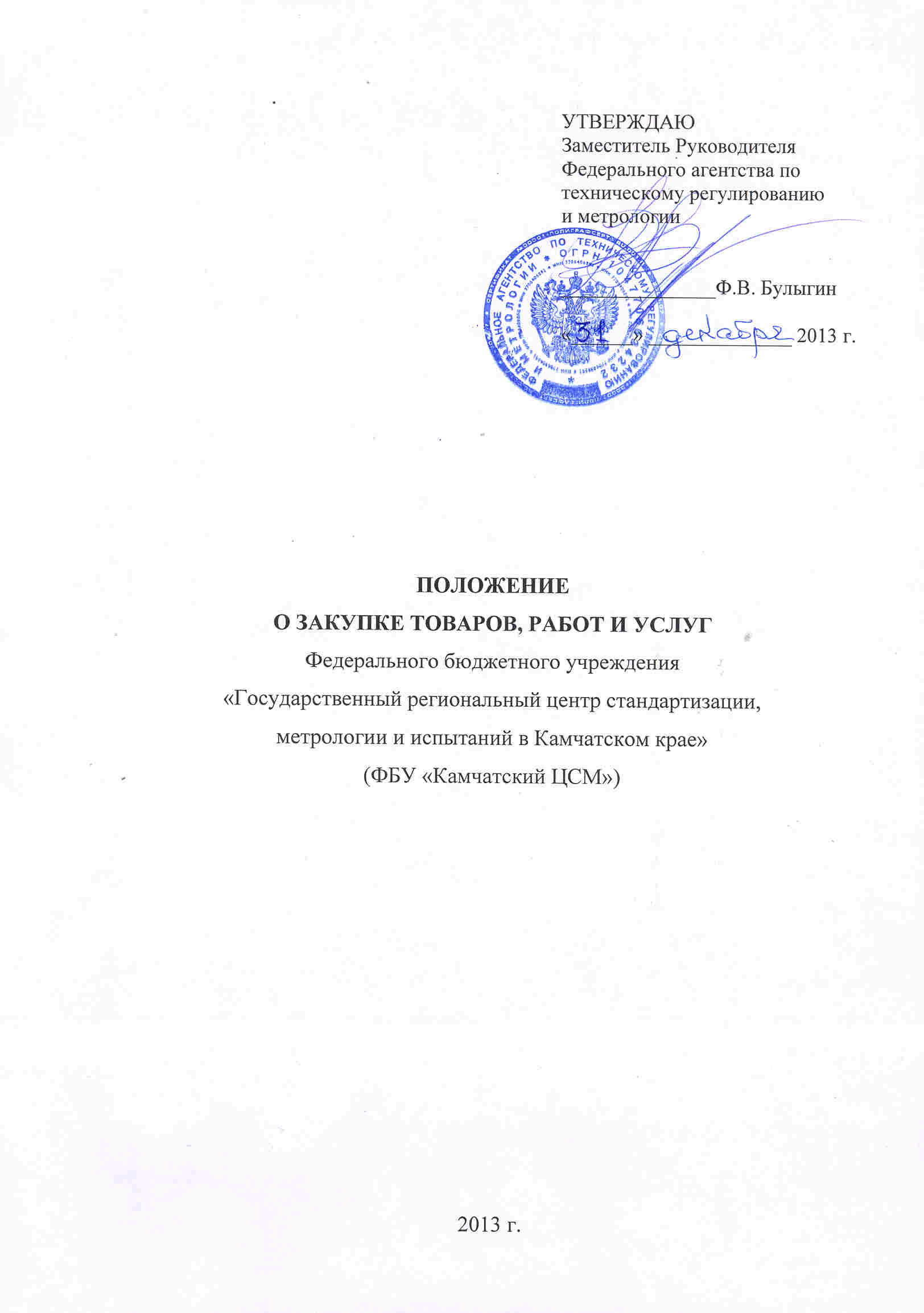     Оглавление:Глава 1 Общие положения.	5Статья 1. Предмет и объект регулирования.	5Статья 2. Область применения.	5Статья 3. Цели и принципы регулирования закупочной деятельности.	6Статья 4. Субъекты деятельности по закупкам.	7Статья 5. Требования к закупаемым товарам, работам, услугам.	9Статья 6. Требования по правоспособности, квалификации и репутации участников закупки.	10Статья 7. Требования к соисполнителям и коллективным участникам.	12Статья 8. Преференции.	13Статья 9. Информационное обеспечение закупки.	13Статья 10. Реестр договоров.	15Статья 11. Отчет о проведенных закупках.	15Глава 2 Способы закупок, условия их применения и общий порядок проведения.	16Статья 12. Способы закупок и условия их применения.	16Статья 13. Особенности проведения закупок в электронной форме.	18Статья 14. Содержание извещения и документации о закупке.	18Статья 15. Требования к содержанию, форме, оформлению и составу заявки на участие в закупке.	21Статья 16. Критерии, порядок оценки и сопоставления заявок на участие в закупке.	23Статья 17. Обеспечение заявки.	24Глава 3. Порядок проведения конкурса.	26Статья 18. Общий порядок подготовки и проведения открытого конкурса.	26Статья 19. Извещение о проведении открытого конкурса.	26Статья 20. Конкурсная документация.	26Статья 21. Отказ от проведения конкурса.	27Статья 22. Требования к заявке на участие в конкурсе.	27Статья 23. Обеспечение заявки на участие в конкурсе.	27Статья 24. Вскрытие конвертов с заявками на участие в конкурсе.	27Статья 25. Рассмотрение заявок на участие в конкурсе и подведение итогов закупки.	28Статья 26. Порядок заключения договора по результатам открытого конкурса.	29Глава 4. Порядок проведения аукциона.	30Статья 27. Общий порядок проведения открытого аукциона.	30Статья 28. Извещение о проведении открытого аукциона и аукционная документация.	30Статья 29. Отказ от проведения открытого аукциона.	30Статья 30. Требования к заявке на участие в открытом аукционе.	31Статья 31. Обеспечение заявки на участие в открытом аукционе.	31Статья 32. Порядок приема заявок  на участие в аукционе.	31Статья 33. Вскрытие конвертов с заявками на участие в аукционе.	32Статья 34. Рассмотрение заявок на участие в аукционе.	32Статья 35. Проведение открытого аукциона.	33Статья 36. Порядок заключения договора по результатам открытого аукциона.	36Глава 5. Проведение открытого аукциона в электронной форме.	37Статья 37. Требования к аукциону в электронной форме.	37Статья 38. Извещение о проведении  аукциона в электронной форме.	37Статья 39. Документация об аукционе в электронной форме.	38Статья 40. Порядок подачи заявок на участие в электронном аукционе.	38Статья 41. Порядок рассмотрения заявок на участие в электронном аукционе.	39Статья 42. Порядок проведения аукциона в электронной форме.	40Статья 43. Заключение договора по результатам проведения электронного аукциона.	40Глава 6. Порядок проведения запроса предложений.	41Статья 44. Общий порядок проведения запроса предложений.	41Статья 45. Отказ от проведения запроса предложений.	41Статья 46. Извещение и документация запроса предложений.	42Статья 47. Требования, предъявляемые к Предложению.	42Статья 48. Подача Предложений, прием и вскрытие конвертов.	42Статья 49. Оценка предложений и выбор победителя.	44Статья 50. Заключение договора и порядок опубликования информации об итогах проведения запроса предложений.	45Глава 7. Порядок проведения запроса цен (запроса котировок)	46Статья 51. Общий порядок проведения запроса цен (запроса котировок).	46Статья 52. Извещение  о проведении запроса цен (запроса котировок).	46Статья 53.  Требования к заявке запроса цен (запроса котировок).	46Статья 54. Прием заявок запроса цен (запроса котировок).	46Статья 55. Определение победителя в проведении  запроса цен (запроса котировок).	47Глава 8. Закупка у единственного поставщика, подрядчика, исполнителя	48Статья 56. Общие требования к закупке.	48Глава 9. Заключение и исполнение договора.	52Статья 57. Общий порядок заключения договора.	52	Статья 58. Планирование закупки……………………………………………………………...53Статья 59. Отказ от заключения договора.	53Статья 60. Требования по обеспечению исполнения договора.	54Статья 61. Порядок внесения изменений в договор и расторжение договора.	55Статья 62. Контроль исполнения договоров закупки.	56Глава 10. Заключительные положения.	57Статья 63. Порядок обжалования действий Заказчика.	57Статья 64. Порядок урегулирования споров.	57Общие положения.Статья 1. Предмет и объект регулирования.Настоящее Положение о закупке товаров, работ, услуг (далее – Положение) регламентирует закупочную деятельность Федерального бюджетного учреждения «Государственный региональный центр стандартизации, метрологии и испытаний в Камчатском крае», (далее - Заказчик) и содержит  требования к закупкам, в том числе порядок подготовки и проведения процедур закупок (включая способы закупок) и условия их применения, порядок заключения и исполнения договоров, а также иные связанные с обеспечением закупок положения.При разработке Положения Заказчик руководствовался Конституцией Российской Федерации, Гражданским кодексом Российской Федерации, Федеральным законом от 18.07.2011 № 223-ФЗ «О закупках товаров, работ, услуг отдельными видами юридических лиц», Федеральным законом от 26.07.2006 № 135-ФЗ «О защите конкуренции», ст.15, ч.25 ст.112 Федерального закона от 05.04.2013 № 44-ФЗ «О контрактной системе в сфере закупок товаров, работ, услуг, для обеспечения государственных и муниципальных нужд» Уставом ФБУ «Камчатский ЦСМ» и иными нормативными правовыми актами Российской Федерации.Термины и определения, применяемые в настоящем Положении приведены в Приложении 1.Статья 2. Область применения.Положение применяется во всех случаях расходования средств, полученных Заказчиком:за счет грантов, передаваемых безвозмездно и безвозвратно гражданами и юридическими лицами, в том числе иностранными гражданами и иностранными юридическими лицами, а также международными организациями, получившими право на предоставление грантов на территории Российской Федерации в установленном Правительством Российской Федерации порядке, субсидий (грантов), предоставляемых на конкурсной основе из соответствующих бюджетов бюджетной системы Российской Федерации, если условиями, определенными грантодателями, не установлено иное;в качестве исполнителя по контракту в случае привлечения на основании договора в ходе исполнения данного контракта иных лиц для поставки товара, выполнения работы или оказания услуги, необходимых для исполнения предусмотренных контрактом обязательств данного учреждения;за счет средств, полученных при осуществлении им иной приносящей доход деятельности от физических лиц, юридических лиц (за исключением средств, полученных на оказание и оплату медицинской помощи по обязательному медицинскому страхованию).Настоящее Положение не применяется в случаях:1) купли-продажи ценных бумаг, валютных ценностей, драгоценных металлов, а также заключении договоров, являющихся производными финансовыми инструментами (за исключением договоров, которые заключаются вне сферы биржевой торговли и исполнение обязательств по которым предусматривает поставки товаров);2) приобретения заказчиком биржевых товаров на товарной бирже в соответствии с законодательством о товарных биржах и биржевой торговле;3) осуществления заказчиком размещения заказов на поставки товаров, выполнение работ, оказание услуг в соответствии с Федеральным законом от 05.04.2013 № 44-ФЗ «О контрактной системе в сфере закупок товаров, работ, услуг для обеспечения государственных и муниципальных нужд»;закупок в области военно-технического сотрудничества;закупок товаров, работ, услуг в соответствии с международным договором Российской Федерации, если таким договором предусмотрен иной порядок определения поставщиков (подрядчиков, исполнителей) таких товаров, работ, услуг;осуществления заказчиком отбора аудиторской организации для проведения обязательного аудита бухгалтерской (финансовой) отчетности заказчика в соответствии с требованиями Федерального закона от 30 декабря 2008 года N 307-ФЗ "Об аудиторской деятельности";заключения  и исполнения договоров в соответствии с законодательством Российской Федерации об электроэнергетике, являющихся обязательными для субъектов оптового рынка - участников обращения электрической энергии и (или) мощности.осуществления кредитной организацией лизинговых операций и межбанковских операций, в том числе с иностранными банками;определения, избрания и деятельности представителя владельцев облигаций в соответствии с законодательством Российской Федерации о ценных бумагах.10) открытия Заказчиком как исполнителем, участвующим в поставках продукции по государственному оборонному заказу, в уполномоченном банке отдельного счёта и заключения им с уполномоченным банком договоров о банковском сопровождении сопровождаемой сделки в соответствии с Федеральным законом от 29 декабря 2012 года № 275-ФЗ « О государственном оборонном заказе».Статья 3. Цели и принципы регулирования закупочной деятельности.Настоящее Положение регулирует отношения по закупкам в целях:создания условий для своевременного и полного удовлетворения потребностей Заказчика в товарах, работах, услугах с необходимыми показателями цены, качества и надежности;эффективного использования денежных средств;расширения возможностей участия юридических и физических лиц в закупках и стимулирования такого участия;развития добросовестной конкуренции;обеспечения гласности и прозрачности закупок;предотвращения коррупции и других злоупотреблений.При  закупке  товаров,  работ,  услуг  Заказчик  руководствуется  следующими принципами:информационная открытость закупки;равноправие, справедливость, отсутствие дискриминации и необоснованных ограничений конкуренции по отношению к участникам закупки;целевое и экономически эффективное расходование денежных средств на приобретение товаров, работ, услуг (с учетом при необходимости стоимости жизненного цикла закупаемой продукции) и реализация мер, направленных на сокращение издержек Заказчика;отсутствие ограничения допуска к участию в закупке путем установления неизмеряемых требований к участникам закупки.Статья 4. Субъекты деятельности по закупкам.Для организации и проведения закупок для нужд ФБУ «Камчатский ЦСМ» приказом директора создается постоянно действующая Закупочная комиссия, осуществляющая функции по осуществлению закупок путём проведения конкурсов, аукционов, запросов котировок, запросов предложений. Число членов конкурсной, аукционной или единой комиссии должно быть не менее чем пять человек, число членов котировочной комиссии, комиссии по рассмотрению заявок на участие в запросе предложений и окончательных предложений должно быть не менее чем три человека.Количественный и персональный состав закупочной комиссии утверждается приказом директора.Закупочная комиссия осуществляет следующие функции:принимает решения о способе закупки и дате рассмотрения предложений участников закупки и дате подведения итогов закупки;разрабатывает протоколы, составляемые в ходе закупки, и т.п.;рассматривает, оценивает и сопоставляет предложения Участников закупки, подводит итоги закупки;принимает решения по выбору победителя (победителей) закупки в соответствии с условиями закупки, в том числе в случае осуществления закупки у единственного поставщика (исполнителя, подрядчика);привлекает к работе в составе закупочной комиссии экспертов из числа сотрудников подразделения-инициатора закупки и других сотрудников ФБУ «Камчатский ЦСМ».Закупочная комиссия правомочна осуществлять вышеуказанные функции, если на заседании закупочной комиссии присутствует не менее чем пятьдесят процентов общего числа ее членов. Принятие решения членами закупочной комиссии путем проведения заочного голосования, а также делегирование ими своих полномочий иным лицам не допускается.Решения, принимаемые закупочной комиссией, являются обязательными для исполнения всеми участниками закупки.Все решения на заседании закупочной комиссии принимаются открытым голосованием.В целях обеспечения обоснованности принятия закупочной комиссией решений по оценке и сопоставлению поступивших заявок от Участников закупки и выбору победителя закупки, при закупках сложной продукции (работ, услуг), закупочная комиссия может принять решение о проведении экспертной оценки поступивших заявок.Для проведения экспертизы поступивших заявок по техническому, экономическому, юридическому или другим направлениям закупочная комиссия может создать своим решением экспертный совет или привлечь отдельных экспертов. Решение о проведении экспертизы, создании экспертного совета и определении его состава или привлечении отдельных экспертов может быть принято до принятия решения о проведении закупки.При оценке и сопоставлении заявок Участников закупки и выборе победителя закупки закупочная комиссия учитывает оценки и рекомендации экспертного совета и/или экспертов, однако может принимать голосованием любые самостоятельные решения. Сотрудники ФБУ «Камчатский ЦСМ», участвующие в процедурах закупки, обязаны:строго соблюдать законодательство Российской Федерации и действующие нормативные акты ФБУ «Камчатский ЦСМ», регламентирующие закупки;немедленно докладывать руководству ФБУ «Камчатский ЦСМ» о любых обстоятельствах, которые могут привести к негативным результатам, в том числе и о тех, которые приведут к невозможности или нецелесообразности исполнения действий, предписанных локальными нормативными актами о закупках ФБУ «Камчатский ЦСМ»;ставить в известность руководство ФБУ «Камчатский ЦСМ» о любых обстоятельствах, которые не позволяют данному лицу беспристрастно, добросовестно, качественно или своевременно выполнять свои обязанности по организации и проведению закупки.Сотрудникам ФБУ «Камчатский ЦСМ», участвующим в процедурах закупки, запрещается:получать какие-либо личные выгоды от проведения закупки;представлять кому бы то ни было любые сведения о ходе закупок и принимаемых решениях (проектах решений), кроме случаев, прямо предусмотренных законодательством Российской Федерации, локальными нормативными актами ФБУ «Камчатский ЦСМ», регламентирующими закупки;вступать и (или) иметь с участниками закупок отношения, которые не позволяют данному лицу беспристрастно, добросовестно, качественно или своевременно выполнять свои обязанности по организации и проведению закупки.Статья 5. Требования к закупаемым товарам, работам, услугам.Устанавливаемые требования к товарам, работам, услугам должны быть четкими, ясными, понятными, однозначными и полными.Устанавливаемые требования могут быть обязательными либо желательными. Обязательные требования должны быть обязательно выполнены участниками; невыполнение хотя бы одного из обязательных требований влечет отклонение заявки на участие в закупочной процедуре, а их перевыполнение может оцениваться (поощряться) на оценочном этапе рассмотрения заявок. Желательные требования могут быть не выполнены, что не влечет отклонение заявки; при этом перевыполнение или недовыполнение желательных требований может положительно (поощряться) или отрицательно (наказываться) оцениваться на оценочном этапе рассмотрения заявок. Соответственно, обязательные требования формируют отборочные и оценочные критерии, желательные — только оценочные критерии.При разработке технического задания инициатор закупки должен проверить их соответствие форме и условиям заключаемого по результатам закупочной процедуры договору.Запрещается устанавливать необоснованные действительным потребностям Заказчика требования к продукции, которые ограничивают круг товаров, работ, услуг или круг потенциальных участников закупки.Заказчик ориентируется на приобретение качественных товаров, работ, услуг, отвечающих предъявляемым к ним требованиям назначения, имеющих необходимые потребительские свойства и технические характеристики, характеристики экологической и промышленной безопасности.Приобретаемые товары и оборудование должны быть новыми, полностью укомплектованными, не бывшими ранее в употреблении, должны быть произведены надежным производителем с положительной деловой репутацией.Подрядные работы должны выполняться квалифицированным персоналом с использованием современных технологий производства работ и управления проектами, с использованием современных и качественных материалов.Услуги должны оказываться квалифицированным персоналом с использованием современных методов, подходов, концепций, технологий.Правительство Российской Федерации вправе установить приоритет товаров российского происхождения, работ, услуг, выполняемых, оказываемых российскими лицами, по отношению к товарам, происходящим из иностранного государства, работам, услугам, выполняемым, оказываемым иностранными лицами, с учетом таможенного законодательства, Таможенного союза и международных договоров Российской Федерации, а также особенности участия в закупке субъектов малого и среднего предпринимательства.Статья 6. Требования по правоспособности, квалификации и репутации участников закупки.Участник закупки должен быть зарегистрированным в качестве юридического лица или индивидуального предпринимателя без образования юридического лица в установленном порядке, а для видов деятельности, требующих в соответствии с законодательством РФ специальных разрешений (лицензий, свидетельств, сертификатов) – иметь их. При закупках продукции творческого характера допускается участие правоспособных граждан, не зарегистрированных в качестве предпринимателя без образования юридического лица. Члены объединений, являющихся коллективными участниками закупок, должны иметь соглашение между собой (иной документ), соответствующее нормам Гражданского кодекса РФ, в котором определены права и обязанности сторон и установлен лидер коллективного участника. В соглашении должна быть установлена солидарная ответственность по обязательствам, связанным с участием в закупках, заключением и последующем исполнением договора. К участникам закупки применяются следующие основные требования:соответствие участников закупки требованиям, устанавливаемым в соответствии с законодательством Российской Федерации к лицам, осуществляющим поставки товаров, выполнение работ, оказание услуг, являющихся предметом закупки;непроведение ликвидации участника процедуры закупки - юридического лица и отсутствие решения арбитражного суда о признании участника процедуры закупки - юридического лица (индивидуального предпринимателя) банкротом и об открытии конкурсного производства;неприостановление деятельности участника процедуры закупки в порядке, предусмотренном Кодексом Российской Федерации об административных правонарушениях на день подачи заявки на участие в конкурсе или заявки на участие в аукционе;отсутствие у участника процедуры закупки задолженности по начисленным налогам, сборам и иным обязательным платежам в бюджеты любого уровня или государственные внебюджетные фонды за прошедший календарный год, размер которой превышает двадцать пять процентов балансовой стоимости активов участника процедуры закупки по данным бухгалтерской отчетности за последний завершенный отчетный период. Участник процедуры закупки считается соответствующим установленному требованию в случае, если он обжалует наличие указанной задолженности в соответствии с законодательством Российской Федерации и решение по такой жалобе на день рассмотрения заявки на участие в конкурсе или заявки на участие в аукционе не принято.К участникам процедуры закупки Заказчик вправе установить также следующие дополнительные требования:отсутствие сведений об участнике процедуры закупки в реестре недобросовестных поставщиков, предусмотренном статьей 5 Федерального закона от 18 июля 2011 года № 223-ФЗ «О закупках товаров, работ, услуг отдельными видами юридических лиц»;отсутствие сведений об участниках процедуры закупки в реестре недобросовестных поставщиков, предусмотренном Федеральным законом от 05.04.2013 № 44-ФЗ «О контрактной системе в сфере закупок товаров, работ, услуг, для обеспечения государственных и муниципальных нужд»;обладание участниками процедуры закупки исключительными правами на объекты интеллектуальной собственности, если в связи с исполнением договора Заказчик приобретает права на объекты интеллектуальной собственности;При установлении требований документация о закупке (извещение) должна содержать четкие измеряемые параметры, позволяющие однозначно определять соответствие либо несоответствие участника процедуры закупки указанным требованиям.Статья 7. Требования к соисполнителям и коллективным участникам.В документации о закупке Заказчиком могут быть также установлены требования к соисполнителям (субподрядчикам, субпоставщикам), привлекаемым участником процедуры закупки для исполнения договора в соответствии с объемом и перечнем выполняемых соисполнителями (субподрядчиками, субпоставщиками) поставок, работ, оказываемых услуг, если предполагаемый объем таких поставок, работ, услуг составляет более 5% от общей цены заявки участника. В этом случае в составе заявки участник должен представить также документы, подтверждающие соответствие предлагаемого соисполнителя (субподрядчика, субпоставщика) установленным требованиям.В случае, если в документации о закупке предусмотрена возможность участия коллективных участников (объединений), дополнительно должны быть выполнены нижеприведенные требования:каждая организация, входящая в состав коллективного участника, должна отвечать требованиям документации о  закупке в части правоспособности, а также в части наличия соответствующих допусков, опыта и ресурсного обеспечения (в соответствии с распределением объемов работ);при оценке количественных параметров деятельности членов объединения эти параметры суммируются.  Не подлежащие суммированию показатели должны быть в наличии хотя бы у одного члена объединения;члены объединений, являющиеся коллективными участниками, должны иметь соглашение между собой (иной документ), соответствующее нормам Гражданского кодекса Российский Федерации, в котором определены права и обязанности сторон и установлен лидер коллективного участника. В соглашении должна быть установлена субсидиарная ответственность по обязательствам, связанным с участием в процедуре закупки и солидарная ответственность по обязательствам, связанным с заключением и последующем исполнением договора;любая организация может входить только в состав одного коллективного участника и не имеет права принимать участие в процедуре закупки самостоятельно;организация, входящая в состав коллективного участника, не имеет права принимать участие в процедуре закупки в качестве генерального подрядчика или субподрядчика. В случае невыполнения этих требований заявки с участием таких организаций отклоняются.Статья 8. Преференции.Преференции могут применяться в случаях и порядке, установленных действующим законодательством Российской Федерации.Организатор осуществления закупок вправе применять преференции, только если об их наличии было прямо объявлено в извещении о проведении процедуры закупки, дополнительно в документации процедуры закупки должен быть определен порядок их применения.В документации процедуры закупки дополнительно должны быть указаны:группы поставщиков, к которым применяются преференции;размер и способ применения преференций в данной процедуре закупки.Статья 9. Информационное обеспечение закупки.Настоящее Положение и вносимые в него изменения подлежат обязательному размещению в единой информационной системе не позднее пятнадцати рабочих дней со дня их принятия (утверждения).Размещение в единой информационной системе информации о закупке производится в соответствии с порядком, установленным Правительством Российской Федерации.В единой информационной системе Заказчик размещает планы закупок товаров, работ, услуг на срок не менее одного  года.  План закупок инновационной продукции, высокотехнологичной  продукции,      лекарственных средств размещается Заказчиком в единой информационной системе на период от пяти до семи лет.В единой информационной системе также подлежит размещению следующая информация:извещение о закупке и вносимые в него изменения;закупочная документация и вносимые в нее изменения;проект договора, заключаемого по итогам процедуры закупки;разъяснения закупочной документации;протоколы, составляемые в ходе проведения закупок;сведения об отказе от заключения договора с участником, с которым в соответствии с настоящим Положением должен быть заключен договор;реестр договоров, заключенных в соответствии с настоящим Положением;информация об  обжалованиях участниками размещения заказа действий (бездействия) подразделений-заказчиков, Управления закупок, комиссии по размещению заказов,  в том числе решения, вынесенные по результатам рассмотрения жалоб;отчет о проведенных закупках;иная информация, размещение которой в единой информационной системе предусмотрено Федеральным законом от 18 июля 2011 года № 223-ФЗ «О закупках товаров, работ, услуг отдельными видами юридических лиц».В случае, если при заключении и исполнении договора изменяются объем, цена закупаемой продукции или сроки исполнения договора по сравнению с указанными в протоколе, составленном по результатам закупки, не позднее чем в течение десяти дней со дня внесения указанных изменений в договор в единой информационной системе размещается информация об изменении договора с указанием измененных условий.В течение трех дней со дня принятия решения о внесении изменений, в извещение о закупке, закупочную документацию, предоставления разъяснений положений закупочной документации, указанные изменения и разъяснения размещаются Заказчиком в единой информационной системе.Протоколы, составляемые в ходе закупки, размещаются в единой информационной системе не позднее чем через три дня со дня их подписания.Не подлежат размещению в единой информационной системе:информация и сведения о закупках, составляющие государственную тайну;сведения о закупках, информация о которых не подлежит размещению в единой информационной системе по решению Правительства Российской Федерации.Заказчик вправе не размещать в единой информационной системе:сведения о закупках, стоимость которых не превышает 100 тысяч рублей;сведения о закупке товаров, работ, услуг, стоимость которых не превышает 500 тысяч рублей, если годовая выручка Заказчика за отчетный финансовый год составляет более чем пять миллиардов рублей.Статья 10. Реестр договоров.Заказчик формирует реестр договоров, заключенных в соответствии с настоящим Положением, содержащий следующую информацию:номер извещения закупки;способ закупки;дата подведения итогов по результатам закупки;дата заключения договора;предмет, цена договора и срок его исполнения;цена за единицу товара, работы, услуги;марка, наименование и модель товара, производитель, страна происхождения товара (в случае закупки  на поставку товаров);наименование, место нахождения поставщика (исполнителя, подрядчика);сведения о сроках исполнения договора;сведения о предъявленных исках и претензиях по договору.Реестр договоров размещается в единой информационной системе в сети «Интернет».Статья 11. Отчет о проведенных закупках.Заказчик не позднее 10-го числа месяца, следующего за отчетным месяцем, размещает в единой информационной системе:сведения о количестве и об общей стоимости договоров, заключенных заказчиком по результатам закупки товаров, работ, услуг;сведения о количестве и об общей стоимости договоров, заключенных заказчиком по результатам закупки у единственного поставщика (исполнителя, подрядчика);сведения о количестве и об общей стоимости договоров, заключенных заказчиком по результатам закупки, сведения о которой составляют государственную тайну или в отношении которой приняты решения Правительства Российской Федерации.Сведения о количестве и об общей стоимости договоров, заключенных заказчиком по результатам закупки у субъектов малого и среднего предпринимательства.Порядок размещения в единой информационной системе информации о заключенных договорах, и требования к такой информации устанавливаются Правительством Российской Федерации.Глава 2 Способы закупок, условия их применения и общий порядок проведения.Статья 12. Способы закупок и условия их применения.Для целей настоящего Положения определены следующие способы закупки товаров, работ, услуг:путем проведения торгов: конкурс, аукцион;без проведения торгов: запрос предложений, запрос цен (котировок);закупка у единственного поставщика, подрядчика, исполнителя.Процедуры закупки (кроме закупки у единственного поставщика, подрядчика, исполнителя) могут проводиться по нескольким лотам, могут быть открытыми, открытыми с ограниченным участием, закрытыми, одноэтапными и многоэтапными, с проведением переторжки и без проведения переторжки, а также могут проводиться в электронной форме в информационно-телекоммуникационной сети «Интернет». Решение о виде и способе закупки принимается Заказчиком в соответствии с настоящим Положением.Заказчик вправе применять процедуру открытого конкурса при одновременном соблюдении следующих условий:для Заказчика важны несколько условий исполнения договора;на проведение закупки (от момента размещения извещения о закупке в единой информационной системе до подписания договора) у Заказчика есть не менее чем  50  дней;Заказчик вправе применять процедуру закрытого конкурса при одновременном соблюдении следующих условий:для Заказчика важны несколько условий исполнения договора;на проведение закупки (от момента направления приглашений принять участие в конкурсе до подписания договора) у Заказчика есть не менее чем 40 дней;сведения, составляющие государственную тайну, содержатся в извещении о закупке, документации о закупке или в проекте договора или проводится закупка в соответствии с решением    Правительства Российской Федерации, сведения  о которой не составляют государственную тайну, но не подлежат размещению в единой информационной системе, или проводится закупка по перечню и (или) закупается группа товаров, сведения о закупке которых не составляют государственную тайну, но не подлежат размещению в единой информационной системе в соответствии с решением Правительства Российской Федерации.Заказчик вправе применять процедуру открытого аукциона при одновременном соблюдении следующих условий:для Заказчика важно единственное условие исполнения договора - цена договора;на проведение закупки (от момента размещения извещения о закупке в единой информационной системе до подписания договора) у Заказчика есть не менее чем 45 дней;Заказчик вправе применять процедуру закрытого аукциона при одновременном соблюдении следующих условий:для Заказчика важно единственное условие исполнения договора – цена договора;на проведение закупки (от момента направления приглашений принять участие в аукционе до подписания договора) у Заказчика есть не менее чем 45 дней;сведения, составляющие государственную тайну, содержатся в извещении о закупке, документации о закупке или в проекте договора или проводится закупка в соответствии с решением Правительства Российской Федерации, сведения о которой не составляют государственную тайну, но не подлежат размещению в единой информационной системе, или проводится закупка по перечню и (или) закупается группа товаров, сведения о закупке которых не составляют государственную тайну, но не подлежат размещению в единой информационной системе в соответствии с решением Правительства Российской Федерации.Заказчик вправе применять процедуру открытого запроса предложений при одновременном соблюдении следующих условий:для Заказчика важны несколько условий исполнения договора;на проведение закупки (от момента размещения извещения о закупке в единой информационной системе до подписания договора) у Заказчика есть не менее 15 дней;Заказчик вправе применять процедуру открытого запроса цен (котировок) при одновременном соблюдении следующих условий:для Заказчика важно единственное условие исполнения договора - цена договора;на проведение закупки (от момента размещения извещения о закупке в единой информационной системе до подписания договора) у Заказчика есть не менее 10 дней.Статья 13. Особенности проведения закупок в электронной форме.Закупки могут проводиться в электронной форме в информационно-коммуникационной сети «Интернет» на электронных торговых площадках, определяемых Заказчиком. При проведении  процедур закупки в электронной форме порядок их проведения определяется действующими регламентами электронных торговых площадок и настоящим Положением. Заказчик обязан осуществлять закупки в электронной форме в случаях, когда предметом закупки является поставка определенных товаров, выполнение работ, оказание услуг, включенных в перечень, утвержденный соответствующими постановлениями Правительства Российской Федерации.В случае размещения заказа в электронной форме на электронной торговой площадке порядок открытия доступа к поданным заявкам на участие в процедуре закупки, составление протокола открытия доступа к поданным заявкам на участие, порядок рассмотрения заявок и составления протокола рассмотрения заявок, порядок оценки и сопоставления и составления протокола оценки и сопоставления, а также порядок подачи предложения о цене договора на электронном аукционе или запросе цен (котировок), могут регламентироваться правилами, установленными на соответствующей электронной торговой площадке с соблюдением требований настоящего Положения.Статья 14. Содержание извещения и документации о закупке.При проведении закупок, установленных в статье 12 настоящего Положения, Заказчик размещает в единой информационной системе извещение о закупке, которое является неотъемлемой частью документации о закупке. Сведения, содержащиеся в извещении о закупке, должны соответствовать сведениям, содержащимся в документации о закупке, в том числе:способ закупки;наименование, место нахождения, почтовый адрес, адрес электронной почты, номер контактного телефона Заказчика;предмет договора с указанием количества поставляемого товара, объема выполняемых работ, оказываемых услуг;место поставки товара, выполнения работ, оказания услуг;сведения о начальной (максимальной) цене договора (цене лота);срок, место и порядок предоставления документации о закупке, размер, порядок и сроки внесения платы, взимаемой Заказчиком за предоставление документации, если такая плата установлена Заказчиком, за исключением случаев предоставления документации в форме электронного документа;место и дата рассмотрения предложений участников закупки и подведения итогов закупки;сведения о праве Заказчика отказаться от проведения закупки.В документации о закупке должны быть указаны сведения, определенные настоящим Положением о закупке, в том числе:установленные Заказчиком требования к качеству, техническим характеристикам товара, работы, услуги, к их безопасности, к функциональным характеристикам (потребительским свойствам) товара, к размерам, упаковке, отгрузке товара, к результатам работы и иные требования, связанные с определением соответствия поставляемого товара, выполняемой работы, оказываемой услуги потребностям Заказчика;требования к содержанию, форме, оформлению и составу заявки на участие в закупке;требования к описанию участниками закупки поставляемого товара, который является предметом закупки, его функциональных характеристик (потребительских свойств), его количественных и качественных характеристик, требования к описанию участниками закупки выполняемой работы, оказываемой услуги, которые являются предметом закупки, их количественных и качественных характеристик;место, условия и сроки (периоды) поставки товара, выполнения работы, оказания услуги;сведения о начальной (максимальной) цене договора (цене лота);форма, сроки и порядок оплаты товара, работы, услуги;порядок формирования цены договора (цены лота) (с учетом или без учета расходов на перевозку, страхование, уплату таможенных пошлин, налогов и других обязательных платежей);порядок, место, дата начала и дата окончания срока подачи заявок на участие в закупке;требования к участникам закупки и перечень документов, представляемых участниками закупки для подтверждения их соответствия установленным требованиям;требования к сроку и (или) объему предоставления гарантий качества товара, работ, услуг (при необходимости);сведения о предоставляемых преференциях;сведения о возможности Заказчика изменить условия договора при его заключении и исполнении;порядок и срок отзыва заявок на участие в закупке, порядок внесения изменений в такие заявки;формы, порядок, дата начала и дата окончания срока предоставления участникам закупки разъяснений положений документации о закупке;место, порядок, дата и время вскрытия конвертов с заявками на участие в конкурсе (в случае проведения закупки в форме конкурса);условия допуска к участию в закупке;критерии оценки и сопоставления заявок на участие в закупке (в случае проведения закупки в форме конкурса);порядок оценки и сопоставления заявок на участие в закупке (в случае проведения закупки в форме конкурса);место и дата рассмотрения предложений (заявок) участников закупки и подведения итогов закупки;размер обеспечения заявки на участие в закупке, срок и порядок его предоставления участником закупки и возврата Заказчиком, в случае, если заказчиком установлено требование обеспечения заявки на участие в закупке;размер обеспечения исполнения договора, срок и порядок его предоставления лицом, с которым заключается договор, а также срок и порядок его возврата Заказчиком, в случае, если Заказчиком установлено требование обеспечения исполнения договора;сведения о возможности проведения переторжки и порядок ее проведения;срок, в течение которого участник закупки, с которым по результатам процедуры закупки должен быть заключен договор, должен подписать проект договора;основания и последствия признания процедуры закупки несостоявшейся;срок, в течение которого заказчик вправе отказаться от проведения процедуры закупки.Перечень сведений, содержащийся в документации о закупке, может быть изменен по усмотрению Заказчика, в том числе в зависимости от проводимого способа закупки.Заказчик вправе отказаться от проведения указанных в статье 12 настоящего Положения в любое время до выбора победителя закупки. Извещение об отказе от проведения закупки размещается Заказчиком в единой информационной системе не позднее дня, следующего за днем принятия решения об отказе от проведения закупки.Статья 15. Требования к содержанию, форме, оформлению и составу заявки на участие в закупке.Заявка на участие в закупке должна содержать:сведения и документы об участнике закупки, подавшем такую заявку:фирменное наименование (наименование), сведения об организационно-правовой форме, о месте нахождения, почтовый адрес (для юридического лица), фамилия, имя, отчество, паспортные данные, сведения о месте жительства (для физического лица), номер контактного телефона;документ, подтверждающий полномочия лица на осуществление действий от имени участника процедуры закупки - юридического лица (копия решения о назначении или об избрании или приказа о назначении физического лица на должность, в соответствии с которым такое физическое лицо обладает правом действовать от имени участника процедуры закупки без доверенности (далее по тексту - руководитель). В случае, если от имени участника процедуры закупки действует иное лицо, заявка на участие в процедуре закупки должна содержать также доверенность на осуществление действий от имени участника процедуры закупки, заверенную печатью участника процедуры закупки и подписанную руководителем участника процедуры закупки (для юридических лиц) или уполномоченным этим руководителем лицом, либо нотариально заверенную копию такой доверенности. В случае, если указанная доверенность подписана лицом, уполномоченным руководителем участника процедуры закупки, заявка на участие в процедуре закупки должна содержать также документ, подтверждающий полномочия такого лица;документы, подтверждающие соответствие участника процедуры закупки требованиям документации о закупке, установленным в статье 14 настоящего Положения. В том числе документацией о закупке  может быть установлено требование о предоставлении копии отчета РСВ-1 и персонифицированного учета за последние два отчетных периода для подтверждения сведений о штатной численности и квалификации персонала участника закупки;копии учредительных документов участника закупки (для юридических лиц);решение об одобрении или о совершении крупной сделки либо копия такого решения в случае, если требование о необходимости наличия такого решения для совершения крупной сделки установлено законодательством Российской Федерации, учредительными документами юридического лица и если для участника процедуры закупки поставка товаров, выполнение работ, оказание услуг, являющихся предметом договора, или внесение денежных средств в качестве обеспечения заявки на участие в процедуре закупки, обеспечения исполнения договора являются крупной сделкой;В случае, если для данного участника поставка товаров, выполнение работ, оказание услуг, являющиеся предметом договора, или внесение денежных средств в качестве обеспечения заявки на участие в процедуре закупки, обеспечения исполнения договора не являются крупной сделкой, участник процедуры закупки представляет соответствующее письмо;предложение о цене договора, о цене единицы товара, работы или услуги; предложение о функциональных характеристиках (потребительских свойствах) и качественных характеристиках товара, о качестве работ, услуг и иные предложения об условиях исполнения договора;в случаях, предусмотренных документацией о закупке, также копии документов, подтверждающих соответствие товара, работ, услуг требованиям, установленным в соответствии с законодательством Российской Федерации, если в соответствии с законодательством Российской Федерации установлены требования к таким товарам, работам, услугам;документы или копии документов, подтверждающих соответствие участника закупки установленным требованиям и условиям допуска к участию в процедуре закупки;документы, подтверждающие внесение денежных средств в качестве обеспечения заявки на участие в процедуре закупки, в случае, если в документации о процедуре закупки содержится указание на требование обеспечения такой заявки (платежное поручение, подтверждающее перечисление денежных средств в качестве обеспечения заявки на участие в процедуре закупки, или копия такого поручения);копии документов, подтверждающих соответствие участника процедуры закупки требованиям, установленным законодательством Российской Федерации, в случае, если в соответствии с законодательством Российской Федерации установлены требования к лицам, осуществляющим поставки товаров, выполнение работ, оказание услуг, и такие товары, работы, услуги являются предметом процедуры закупки;копии документов, подтверждающих обладание участником процедуры закупки исключительными правами на объекты интеллектуальной собственности, если в связи с исполнением договора Заказчик приобретает права на объекты интеллектуальной собственности;сведения и документы, подтверждающие соответствие соисполнителей (субподрядчиков, субпоставщиков) требованиям, установленным в документации о закупке в соответствии со статьей 14 настоящего Положения, если таковые требования были установлены, или справку о том, что соисполнители (субподрядчики, субпоставщики), выполняющие более 5 % объема поставок, работ, услуг, участником привлекаться не будут;сведения и документы, подтверждающие соответствие всех участников объединения (если предусмотрена возможность подачи заявок коллективными участниками) требованиям, установленным в документации о закупке в соответствии со статьей 14 настоящего Положения, если таковые требования были установлены;заявка на участие в закупке может содержать эскиз, рисунок, чертеж, фотографию, иное изображение товара, образец (пробу) товара, на поставку которого размещается заказ, образец проекта отчета об оказании услуги.Все листы заявки на участие в закупке (все листы каждого тома заявки на участие в закупке) должны быть прошиты и пронумерованы. Заявка на участие в закупке (каждый  том заявки на участие в закупке) должна содержать опись входящих в её состав документов, быть скреплена печатью участника закупки (для юридических лиц) и подписана участником закупки или лицом, уполномоченным таким участником закупки. Требовать от участника процедуры закупки иное, за исключением предусмотренных настоящим Положением документов и сведений, не допускается. Статья 16. Критерии, порядок оценки и сопоставления заявок на участие в закупке.Для определения лучших условий исполнения договора, предложенных в заявках на участие в закупке Закупочная комиссия должна оценивать и сопоставлять такие заявки по критериям, указанным в документации о закупке.Критериями оценки заявок на участие в закупке могут быть:цена договора (цена лота), цена единицы товара, работ, услуг;срок (периоды) поставки товаров, выполнения работ, оказания услуг;условия оплаты товаров, работ, услуг;функциональные характеристики (потребительские свойства) или качественные характеристики товаров, работ, услуг;качество технического предложения участника процедуры закупки при размещении заказа на выполнение работ, оказание услуг, качество и структура проекта отчета об оказанной услуге;квалификация и опыт участника процедуры закупки;статус участника закупки;отрицательный опыт поставки товаров, выполнения работ, оказания услуг для  ФБУ «Камчатский ЦСМ»;срок представляемых гарантий качества товаров, работ, услуг.Не допускается использование иных, за исключением предусмотренных настоящей статей, критериев оценки заявок на участие в закупке. При этом Заказчиком в документации должны быть установлены не менее двух критериев оценки, а критерий, указанный в пункте 1 части 2настоящей статьи, является обязательным критерием.По критериям, указанным в пунктах 4-6 части 2 настоящей статьи, в документации о закупке  должны устанавливаться измеряемые подкритерии при условии установления порядка оценки по каждому из подкритериев с указанием показателей и шкалы возможных значений оценки или порядка ее определения.Порядок оценки и сопоставления заявок на участие в закупке по указанным критериям приведен в Приложении № 2 к настоящему Положению.Статья 17. Обеспечение заявки.1. Заказчиком может быть установлено требование о внесении денежных средств в качестве обеспечения заявки на участие в закупке в размере от 5 до 10 % начальной (максимальной) цены. 2. Валютой обеспечения заявки является российский рубль. Обеспечение заявки НДС не облагается.  3. Обеспечение заявки должно быть внесено с банковского счета участника закупки на счет Заказчика, указанный в документации о закупке. Обеспечение заявки не может быть внесено за участника иным лицом.4. Обеспечение заявки должно поступить на счет Заказчика не позднее дня окончания срока подачи заявок.5. Факт внесения участником обеспечения заявки должен подтверждаться платежным поручением, на основании которого произведено перечисление средств обеспечения заявки, с отметкой банка о принятии платежного документа к исполнению. 6. Реквизиты (номер и дата) оригинала (копии) платежного документа о перечислении средств обеспечения заявки, содержащегося в заявке, должны соответствовать реквизитам (номеру и дате) оригинала платежного документа, на основании которого фактически произведено перечисление средств обеспечения заявки на счет Заказчика. 7. В платежном поручении в обязательном порядке должно быть указано целевое назначение денежных средств, с указанием точного наименования предмета закупки (лота)  в соответствии с извещением.  8. Обеспечение заявки возвращается участнику путем перечисления денежных средств на банковский счет участника закупки в следующие сроки:участникам закупки, занявшим первое и второе места, в течение десяти банковских дней с момента подписания договора;остальным участникам закупки -  в течение десяти банковских дней с момента подписания протокола подведения итогов закупки. 9. В  случае уклонения победителя закупки (единственного участника, участника, которому  присвоен второй или третий номер) от заключения договора  денежные средства, внесенные ими в качестве обеспечения заявки, не возвращаются.10. Обязательства участника закупки, связанные с подачей заявки на участие в закупке, включают:обязательство заключить договор на условиях, указанных в проекте договора,  являющемся неотъемлемой частью документации о закупке, и  заявки на участие в закупке, а также обязательство до заключения договора предоставить в ФБУ «Камчатский ЦСМ» обеспечение исполнения договора в случае, если такая обязанность установлена условиями документации о закупке; обязательство не изменять и (или) не отзывать заявку на участие в закупке после истечения срока окончания подачи заявок на участие в закупке.11. Заказчик удерживает  сумму обеспечения заявки на участие в закупке во всех случаях невыполнения участником закупки обязательств, предусмотренных настоящим Положением и документацией о закупке.Глава 3. Порядок проведения конкурса.Статья 18. Общий порядок подготовки и проведения открытого конкурса.В целях проведения открытого конкурса Заказчик:разрабатывает и размещает в единой информационной системе извещение о проведении открытого конкурса и конкурсную документацию;предоставляет необходимые разъяснения в случае получения от участника закупки запроса на разъяснение положений конкурсной документации;вносит изменения в извещение и конкурсную документацию;принимает заявки на участие в конкурсе, поданные в срок и в порядке, установленном в конкурсной документации;осуществляет публичное вскрытие конвертов с заявками;принимает решение о допуске (об отказе в допуске) к участию в конкурсе по основаниям, предусмотренным настоящим Положением;оценивает и сопоставляет заявки на участие в конкурсе в целях определения победителя конкурса;размещает в единой информационной системе протоколы, составленные по результатам заседаний закупочной комиссии;заключает договор по результатам открытого конкурса;Статья 19. Извещение о проведении открытого конкурса.Заказчик не менее чем за двадцать дней до дня вскрытия конвертов с заявками на участие в конкурсе  размещает в единой информационной системе извещение о проведении  открытого конкурса в соответствии с требованиями и по форме, изложенными в части 2 статьи 14 настоящего Положения. Статья 20. Конкурсная документация.Заказчик одновременно с размещением извещения о проведении открытого конкурса размещает в единой информационной системе конкурсную документацию.Сведения, содержащиеся в конкурсной документации, должны соответствовать сведениям, указанным в извещении о проведении открытого конкурса, должны конкретизировать и разъяснять положения извещения о проведении открытого конкурса. Конкурсная документация разрабатывается в соответствии с частью 3 статьи 14 настоящего Положения.Статья 21. Отказ от проведения конкурса.Заказчик вправе отказаться от проведения конкурса в любое время до выбора победителя конкурса. Извещение об отказе от проведения конкурса размещается заказчиком в единой информационной системе не позднее дня, следующего за днем принятия решения об отказе от проведения конкурса.Заказчик не несет обязательств или ответственности в случае не ознакомления участниками закупки с  извещением об отказе от проведения открытого конкурса.В случае, если решение об отказе от проведения открытого конкурса принято, заявки на участие в конкурсе, полученные до принятия решения об отказе от проведения открытого конкурса, не вскрываются и по письменному запросу участника закупки, подавшего заявку на участие в конкурсе, передаются данному участнику.Статья 22. Требования к заявке на участие в конкурсе.Для участия в конкурсе участник закупки  должен подготовить заявку на участие в конкурсе, оформленную в полном соответствии с  требованиями статьи 15 настоящего Положения.Статья 23. Обеспечение заявки на участие в конкурсе.Конкурсная документация может содержать требование об обеспечении заявки на участие в конкурсе, которое в равной степени распространяется на всех участников закупки. Участник закупки перечисляет на счет Заказчика обеспечение заявки на участие в открытом конкурсе в порядке и сроки, установленные статьей 17 настоящего Положения.Статья 24. Вскрытие конвертов с заявками на участие в конкурсе.Публично в день, во время и в месте, указанные в конкурсной документации, закупочной комиссией вскрываются конверты с заявками на участие в конкурсе. Решение о ведении аудио и видео записи принимается Заказчиком для каждой конкретной закупки, о чем доводится до участников закупки в конкурсной документации. В день вскрытия конвертов с заявками непосредственно перед вскрытием конвертов с заявками, но не раньше времени, указанного в конкурсной документации, закупочная комиссия объявляет присутствующим при вскрытии таких конвертов уполномоченным лицам участников о возможности  изменить или отозвать поданные заявки до вскрытия конвертов с заявками.С момента начала процедуры вскрытия конвертов (вскрытие первого внешнего конверта) участники не имеют права подать заявки, изменить или отозвать поданные заявки.В первую очередь закупочная комиссия вскрывает конверты с пометкой «Изменения». После вскрытия конвертов с пометкой «Изменения» закупочная комиссия вскрывает все иные конверты с заявками. Закупочная комиссия проверяет сохранность внешнего конверта перед вскрытием. Уполномоченные лица участников, присутствующие на процедуре вскрытия конвертов, также могут удостовериться в сохранности представленных конвертов.В ходе проведения процедуры вскрытия конвертов закупочной комиссией ведется Протокол вскрытия конвертов с заявками на участие в конкурсе, в котором указываются: наименование (для юридического лица), фамилия, имя, отчество (для физического лица) и почтовый адрес каждого участника, наличие представленных сведений и документов, условия исполнения договора, указанные в такой заявке и являющиеся критерием оценки заявок на участие в конкурсе. В случае, если по окончании срока подачи заявок на участие в конкурсе подана только одна заявка на участие в конкурсе или не подано ни одной заявки на участие в конкурсе, в указанный протокол вносится информация о признании конкурса несостоявшимся.Протокол вскрытия конвертов с заявками на участие в конкурсе ведется закупочной комиссией и подписывается всеми присутствующими членами закупочной комиссии непосредственно после вскрытия конвертов с заявками на участие в конкурсе.Статья 25. Рассмотрение заявок на участие в конкурсе и подведение итогов закупки.Закупочная комиссия рассматривает заявки на участие в конкурсе на соответствие требованиям, установленным документацией, производит оценку и сопоставление допущенных к конкурсу заявок в срок не более 20 дней с даты вскрытия конвертов с заявками на участие в конкурсе.На первом этапе Закупочная комиссия рассматривает заявки на соответствие требованиям  конкурсной документации в день, указанный в извещении и документации открытого конкурса.На основании результатов рассмотрения заявок закупочной комиссией принимается решение о допуске к участию в конкурсе участника и о признании участника, подавшего заявку, участником конкурса или об отказе в допуске такого участника к участию в конкурсе.В случае если на основании результатов рассмотрения заявок принято решение об отказе в допуске к участию в конкурсе всех участников, подавших заявки, или о допуске к участию в конкурсе и признании участником конкурса только одного участника, подавшего заявку, или в случае подачи заявки только одним участником, конкурс признается несостоявшимся. По окончании рассмотрения заявок Закупочная комиссия приступает к оценке и сопоставлению заявок участников конкурса  по критериям, указанным в конкурсной документации и в соответствии с Порядком оценки и сопоставления заявок на участие в закупке, приведенным в Приложении № 2 к настоящему Положению. Победителем конкурса признается участник, который предложил лучшие условия исполнения договора.По результатам рассмотрения, оценки и сопоставления заявок участников открытого конкурса закупочная комиссия готовит протокол рассмотрения, оценки и сопоставления конкурсных заявок.В протоколе рассмотрения, оценки и сопоставления конкурсных заявок указываются перечень замечаний к заявке участника, в случае их наличия, решение закупочной  комиссии  о допуске/не допуске к участию в конкурсе, решение закупочной комиссии о заключении договора с единственным участником открытого конкурса,  таблица оценки и сопоставления заявок, рейтинги, присвоенные заявкам участников, решение о выборе победителя с указанием  наименования организации победителя открытого конкурса и наименования организаций, которым присвоены второй и третий номера.Протокол рассмотрения, оценки и сопоставления конкурсных заявок подписывается всеми членами закупочной комиссии в течение дня следующего за днем процедуры рассмотрения, оценки и сопоставления и размещается в единой информационной системе в течение трех дней с даты подписания протокола.Статья 26. Порядок заключения договора по результатам открытого конкурса.Заказчик заключает договор с победителем открытого конкурса на условиях, содержащихся в конкурсной документации и заявке победителя закупки. Договор заключается в строгом соответствии с требованиями, изложенными в главе 1 настоящего Положения.Глава 4.Порядок проведения аукциона.Статья 27. Общий порядок проведения открытого аукциона.В целях проведения открытого аукциона Заказчик обязан:разработать и разместить в единой информационной системе извещение о проведении открытого аукциона и аукционную документацию в соответствии с частями 2, 3 статьи 14 настоящего Положения;в случае получения от участника закупки запроса на разъяснение положений аукционной документации, предоставлять необходимые разъяснения;при необходимости вносить изменения в аукционную документацию;принимать все заявки на участие в аукционе, поданные в срок и в порядке, установленные в аукционной документации;принять решение о допуске (об отказе в допуске) к участию в аукционе по основаниям, предусмотренным настоящим Положением;проводить аукцион, в том числе с применением средств электронной торговой площадки (при проведении  открытого аукциона в электронной форме);размещать в единой информационной системе протоколы, составленные по результатам заседаний Закупочной комиссии;заключить договор по результатам проведенного аукциона.Статья 28. Извещение о проведении открытого аукциона и аукционная документация.Заказчик не менее чем за двадцать дней до дня вскрытия конвертов с заявками на участие в аукционе  размещает в единой информационной системе извещение о проведении  открытого аукциона в соответствии с требованиями и по форме, изложенными в частях 2,3 статьи 14 настоящего Положения.Сведения, содержащиеся в аукционной документации, должны соответствовать сведениям, указанным в извещении о проведении открытого аукциона, должны конкретизировать и разъяснять положения извещения о проведении открытого аукциона. Статья 29. Отказ от проведения открытого аукциона.Заказчик вправе отказаться от проведения аукциона в любое время до выбора победителя аукциона. Извещение об отказе от проведения аукциона размещается Заказчиком в единой информационной системе не позднее дня, следующего за днем принятия решения об отказе от проведения аукциона.Заказчик не несет обязательств или ответственности в случае не ознакомления участников закупки с  извещением об отказе от проведения аукциона.В случае, если решение об отказе от проведения аукциона принято, заявки на участие в аукционе, полученные до принятия решения об отказе от проведения аукциона, не вскрываются и по письменному запросу участника закупки, подавшего заявку на участие в аукционе, передаются данному участнику.Статья 30. Требования к заявке на участие в открытом аукционе.Для участия в аукционе участник закупки  должен подготовить заявку на участие в аукционе, оформленную в полном соответствии с  требованиями аукционной документации и в соответствии со статьей 15 настоящего Положения.Статья 31. Обеспечение заявки на участие в открытом аукционе.Аукционная документация может содержать требование об обеспечении заявки на участие в аукционе, которое в равной степени распространяется на всех участников закупки.Участник закупки перечисляет на счет Заказчика обеспечение заявки на участие в открытом аукционе в порядке и сроки, установленные статьей 17 настоящего Положения.Статья 32. Порядок приема заявок  на участие в аукционе.Со дня размещения извещения в единой информационной системе и до окончания срока подачи заявок на участие в аукционе, установленного в извещении о проведении открытого аукциона, Заказчик осуществляет прием заявок на участие в аукционе.Для участия в аукционе участник закупки должен подать в запечатанном конверте заявку на участие в аукционе  по форме и в порядке, установленным аукционной документацией и статей 15 настоящего Положения. Участник закупки вправе подать только одну заявку на участие в аукционе. Все заявки, полученные до истечения срока подачи заявок на участие в аукционе, регистрируются Заказчиком в журнале. По требованию участника закупки Заказчик выдает расписку о получении конверта с заявкой на участие в аукционе, с указанием даты и времени его получения.Участник закупки вправе изменить или отозвать ранее поданную заявку на участие в аукционе в порядке, предусмотренном аукционной документацией.Статья 33. Вскрытие конвертов с заявками на участие в аукционе.Вскрытие конвертов с заявками, включая изменения к заявкам, осуществляется по адресу и в сроки, установленные аукционной документацией. На вскрытие конвертов с заявками участники закупки не приглашаются. В первую очередь закупочная комиссия вскрывает конверты с пометкой «Изменения». После вскрытия конвертов с пометкой «Изменения» закупочная комиссия вскрывает все иные конверты с заявками. Закупочная комиссия проверяет сохранность внешнего конверта перед вскрытием. Во время вскрытия заявок аудио- и видеозапись не ведутся.В ходе проведения процедуры вскрытия конвертов с заявками закупочной комиссией ведется Протокол вскрытия конвертов с заявками на участие в аукционе, в котором указываются наименование (для юридического лица), фамилия, имя, отчество (для физического лица) и почтовый адрес каждого участника. В случае, если по окончании срока подачи заявок на участие в аукционе подана только одна заявка на участие в аукционе или не подано ни одной заявки на участие в аукционе, в указанный протокол вносится информация о признании аукциона несостоявшимся.Протокол вскрытия конвертов с заявками на участие в аукционе ведется закупочной комиссией и подписывается всеми присутствующими членами закупочной комиссии непосредственно после вскрытия конвертов с заявками на участие в конкурсе.Протокол вскрытия конвертов с заявками размещается в единой информационной системе в сроки, указанные в части 8 статьи 9 настоящего Положения. Статья 34. Рассмотрение заявок на участие в аукционе.Закупочная комиссия  рассматривает заявки на участие в аукционе, поданные участниками закупки, с целью определения соответствия каждого участника требованиям, установленным аукционной документацией, и соответствия заявки на участие в аукционе, поданной таким участником, требованиям к заявкам на участие в аукционе, установленным аукционной документацией и статьей 15 настоящего Положения.Срок рассмотрения заявок на участие в аукционе не может превышать 20 дней с даты с даты вскрытия конвертов с заявками на участие в аукционе.По результатам рассмотрения заявок на участие в аукционе закупочной комиссией  принимается решение о  допуске к участию в аукционе и о признании участника закупки участником аукциона или об отказе в допуске участника к участию в аукционе. Сведения об участниках размещения заказа, признанных участниками аукциона, или об отказе в признании участников закупки участниками аукциона, с обоснованием такого решения,  отражаются в протоколе рассмотрения заявок на участие в аукционе. Протокол рассмотрения заявок на участие в аукционе формируется закупочной комиссией, подписывается всеми присутствующими членами комиссии непосредственно после окончания рассмотрения заявок на участие в аукционе. Указанный протокол размещается в единой информационной системе в сроки указанные частью 8 статьи 9 настоящего Положения. Если на основании результатов рассмотрения заявок на участие в аукционе будет  принято решение о несоответствии всех участников закупки, требованиям,  предъявляемым к участникам закупки, и (или) о несоответствии всех заявок на участие в аукционе установленным аукционной документацией требованиям, либо о соответствии только одного участника закупки и поданной им заявки на участие в аукционе установленным требованиям, аукцион признается  несостоявшимся.Закупочная комиссия вправе принять решение о заключении договора  с единственным участником аукциона по начальной (максимальной) цене договора или о проведении аукциона повторно. Заказчик вправе направить  единственному участнику предложение о снижении цены договора не более, чем на 15 % от начальной (максимальной) цены договора. В случае согласия участника договор заключается по согласованной сторонами цене, которая не может превышать начальную (максимальную) цену договора.  В случае, если на аукцион (лот) не подано ни одной заявки или заявки всех участников отклонены закупочная комиссия принимает решение о признании аукциона несостоявшимся и проведении повторных процедур закупок. Статья 35. Проведение открытого аукциона.Аукцион проводится в сроки, указанные в извещении о проведении открытого аукциона. Участник вправе направить для участия в аукционе только одно уполномоченное лицо. Уполномоченные лица участников должны зарегистрироваться в порядке и в сроки, установленные аукционной документацией, и предоставить документы в соответствии с требованиями аукционной документацией. При регистрации уполномоченное лицо участника открытого аукциона получает регистрационный номер (пронумерованную карточку).До начала открытого аукциона в помещение для его проведения приглашаются уполномоченные лица участников, имеющие регистрационный номер. После приглашения участников регистрация заканчивается, опоздавшие участники аукциона в помещение для проведения открытого аукциона не допускаются.Участникам аукциона запрещается перебивать и переспрашивать аукциониста, комментировать и оспаривать действия аукциониста и закупочной комиссии, вступать в переговоры между собой, а также иным образом затруднять работу аукциониста и закупочной комиссии. Все спорные ситуации между участниками аукциона и Заказчиком рассматриваются закупочной комиссией после окончания аукциона (аукциона по лоту), перед принятием решения о победителях аукциона (лота).Участники аукциона, нарушившие правила участия в аукционе (присутствия на аукционе), лишаются права участия в аукционе  и удаляются из помещения, в котором проводится аукцион. В случае неявки участника открытого аукциона на аукцион заявка участника не рассматривается, неявка расценивается как отказ от участия в аукционе.Аукцион начинается с объявления аукционистом:начала проведения аукциона (аукциона по лоту) с указанием предмета договора;номера лота (в случае проведения аукциона по нескольким лотам);начальной (максимальной) цены договора (лота);«шага аукциона»;наименований явившихся на аукцион участников аукциона; предложения участникам аукциона снижать  цену договора. Аукцион проводится путем снижения начальной (максимальной) цены договора на шаг аукциона. Шаг аукциона составляет 5 % от начальной (максимальной) цены договора. Шагом аукциона является величина, на которую осуществляется снижение начальной (максимальной) цены договора, установленной аукционной документацией. Участник аукциона после объявления аукционистом начальной (максимальной) цены договора (цены лота),  а далее цены договора, уменьшенной в соответствии с «шагом аукциона», поднимает регистрационный номер в случае, если он согласен заключить договор по объявленной цене. Поднятие участником аукциона таблички с регистрационным номером после приглашения аукциониста делать предложения означает подачу ценового предложения на расчетную цену договора. Участником, сделавшим предложение на расчетную цену договора,  является участник, который первый поднял табличку с регистрационным номером, что подтверждается оглашением аукционистом его регистрационного номера. Участник аукциона обязан опустить регистрационный номер после объявления аукционистом регистрационного номера участника, сделавшего предложение.Участник аукциона вправе делать предложения о цене договора только в период времени от приглашения аукциониста делать предложения до объявления аукционистом регистрационного номера участника, сделавшего предложение о снижении цены договора. Делать предложения о цене договора до приглашения аукциониста не допускается.В ходе  аукциона аукционист последовательно, в соответствии  с «шагом аукциона», объявляет процентное снижение  начальной (максимальной) цены договора (лота) и приглашает делать предложение по текущей расчетной цене. В случае, если после троекратного объявления последнего предложения о цене договора ни один из участников аукциона не заявил о своем намерении предложить более низкую цену договора, аукционист объявляет об окончании проведения аукциона (аукциона по лоту), последнее и  предпоследнее предложения о цене договора, регистрационный номер и наименование победителя аукциона и участника аукциона, сделавшего предпоследнее предложение о цене договора.  Выигравшим аукцион признается  участник, предложивший наиболее низкую цену договора.В случае если при проведении аукциона цена договора снижена до нуля,  аукцион проводится на право заключить договор путем повышения цены договора, которую участник готов выплатить Заказчику за право заключения договора,  от нуля на шаг аукциона. В случае, если после троекратного объявления последнего предложения о цене договора ни один из участников аукциона не заявил о своем намерении предложить более высокую  цену, аукционист объявляет об окончании проведения аукциона (аукциона по лоту), последнее и  предпоследнее предложения о цене договора, регистрационный номер и наименование победителя аукциона и участника аукциона, сделавшего предпоследнее предложение о цене договора.   Выигравшим аукцион в данном случае признается лицо, предложившее  наиболее высокую цену договора.         Протокол о результатах открытого аукциона размещается в единой информационной системе не позднее чем через три  дня со дня его подписания. В день проведения открытого  аукциона  Заказчик и победитель открытого аукциона  (единственный участник аукциона)  подписывают протокол о результатах открытого аукциона. В протоколе о результатах аукциона указываются основные условия открытого аукциона, ценовое предложение участников, решение о выборе победителя с указанием  наименования победителя открытого аукциона и наименования участников, которым присвоены второй и третий номера, решение аукционной комиссии о заключении договора с единственным участником открытого аукциона.  С участниками, занявшими вторые и третьи места, по решению закупочной  комиссии могут быть подписаны  протоколы о намерениях. В случае, если победитель открытого аукциона отказался от подписания договора или договор с победителем расторгнут в связи с ненадлежащим выполнением своих обязательств по договору,  Заказчик вправе принять решение о заключении договора с участником, занявшим второе место (либо третье место в случае если участник, занявший второе место, отказался от подписания договора, или договор с таким участником  расторгнут в связи с ненадлежащим выполнением своих обязательств по договору). Статья 36. Порядок заключения договора по результатам открытого аукциона.Заказчик заключает договор с победителем открытого аукциона на условиях, содержащихся в аукционной документации. Договор заключается в строгом соответствии с требованиями, изложенными в главе 9 настоящего Положения.Глава 5. Проведение открытого аукциона в электронной форме.Статья 37. Требования к аукциону в электронной форме.Под открытым аукционом в электронной форме (далее – ОАЭФ) понимается  аукцион, проведение которого обеспечивается оператором электронной торговой площадки на сайте в информационно – телекоммуникационной сети «Интернет» в порядке, установленном статьей 13 настоящего Положения. Порядок проведения процедур закупки в электронной форме определяется также действующими регламентами электронных торговых площадок. При проведении ОАЭФ какие-либо переговоры Заказчика с участником процедуры закупки не допускаются. Допускается давать разъяснения участникам по вопросам проведения процедуры закупки в порядке, установленном настоящим Положением. При этом разъяснения персонала электронной торговой площадки участникам процедуры закупки не должны противоречить требованиям, установленным настоящим Положением.Статья 38. Извещение о проведении  аукциона в электронной форме.Извещение о проведении ОАЭФ размещается Заказчиком в единой информационной системе не менее чем за двадцать календарных дней до даты окончания подачи заявок на участие в электронном аукционе на электронной торговой площадке. В извещении о проведении ОАЭФ кроме сведений, предусмотренных частью 2 статьи 14 настоящего Положения, указываются:адрес электронной торговой площадки в сети Интернет, на которой будет проводиться такой аукцион; дата и время окончания срока подачи заявок на участие в ОАЭФ, дата окончания срока рассмотрения заявок на участие в ОАЭФ;дата проведения ОАЭФ;величина понижения начальной цены договора ("шаг аукциона").Заказчик вправе отказаться от проведения ОАЭФ в любое время до выбора победителя конкурса. Извещение об отказе от проведения ОАЭФ размещается заказчиком в единой информационной системе не позднее дня, следующего за днем принятия решения об отказе от проведения ОАЭФ.Статья 39. Документация об аукционе в электронной форме.Заказчик одновременно с размещением извещения о проведении ОАЭФ размещает в единой информационной системе аукционную документацию.Сведения, содержащиеся в аукционной документации, должны соответствовать сведениям, указанным в извещении о проведении ОАЭФ, должны конкретизировать и разъяснять положения извещения о проведении ОАЭФ. Аукционная документация разрабатывается в соответствии с частью 3 статьи 14 настоящего Положения.Статья 40. Порядок подачи заявок на участие в электронном аукционе.Для участия в ОАЭФ участник процедуры закупки подает на электронную торговую площадку заявку на участие в электронном аукционе в срок и по форме, которые установлены документацией об аукционе в электронной форме.Участник процедуры закупки вправе подать заявку на участие в электронном аукционе в любой момент с момента размещения в единой информационной системе  извещения о проведении ОАЭФ до предусмотренных документацией  об ОАЭФ даты и времени окончания срока подачи заявок на участие в аукционе.По истечении срока подачи заявок на участие в ОАЭФ на электронной торговой площадке автоматически открывается Заказчику  доступ к заявке на участие в ОАЭФ, размещенной участником закупки на электронной торговой площадке.Участник закупки, подавший заявку на участие в ОАЭФ, вправе отозвать заявку на участие в электронном аукционе не позднее окончания срока подачи заявок, направив об этом уведомление оператору электронной торговой площадки. Электронная торговая площадка должна обеспечивать конфиденциальность данных об участниках закупки, подавших заявки на участие в ОАЭФ, и конфиденциальность сведений, содержащихся в предусмотренной настоящей главой заявке, до даты и времени окончания срока подачи заявок на участие в ОАЭФ, а также конфиденциальность данных об участниках электронного аукциона в период его проведения.Статья 41. Порядок рассмотрения заявок на участие в электронном аукционе.Закупочная комиссия проверяет заявки на участие в ОАЭФ на соответствие требованиям, установленным документацией об ОАЭФ в отношении товаров, работ, услуг, соответственно на поставки, выполнение, оказание которых проводится закупка.Срок рассмотрения заявок на участие в ОАЭФ устанавливается в документации об электронном аукционе, но не более 10 дней со дня окончания приема заявок.На основании результатов рассмотрения заявок на участие в ОАЭФ Закупочной комиссией принимается решение о допуске к участию в электронном аукционе участника закупки и о признании участника закупки, подавшего заявку на участие в электронном аукционе, участником электронного аукциона или об отказе в допуске участника закупки к участию в электронном аукционе.  Заявка на участие в ОАЭФ признается не соответствующей требованиям, установленным документацией об электронном аукционе, в случае:непредставления обязательных документов либо наличия в таких документах недостоверных сведений об участнике закупки, а также о соисполнителях (субподрядчиках, субпоставщиках) в случае их наличия в заявке участника, если требования к предоставлению документов о соисполнителях (субподрядчиках, субпоставщиках) были установлены в документации об электронном аукционе;несоответствия участника закупки, а также соисполнителей (субподрядчиков, субпоставщиков), если таковые указаны в заявке участника, а требования к соисполнителям (субподрядчикам, субпоставщикам) были установлены в документации об электронном аукционе, требованиям, установленным к ним в соответствии с главой 6 настоящего Положения;невнесение денежных средств в качестве обеспечения заявки на участие в электронном аукционе, если требование обеспечения таких заявок указано в документации об электронном аукционе;наличия сведений об участнике процедуры закупки в реестрах недобросовестных поставщиков.Отказ в допуске к участию в ОАЭФ по иным основаниям не допускается.На основании результатов рассмотрения заявок на участие в ОАЭФ оформляется протокол рассмотрения заявок на участие в электронном аукционе, который ведется Закупочной комиссией и подписывается всеми присутствующими на заседании членами закупочной комиссии. Указанный протокол в день окончания рассмотрения заявок на участие в электронном аукционе направляется Заказчиком оператору электронной торговой площадки.Статья 42. Порядок проведения аукциона в электронной форме.В электронном аукционе могут участвовать только участники закупки, признанные участниками электронного аукциона.Электронный аукцион проводится на электронной торговой площадке в день и время, указанные в извещении о проведении электронного аукциона.Электронный аукцион проводится на электронной торговой площадке по правилам, установленным регламентом этой электронной торговой площадки.Оператор электронной торговой площадки обязан обеспечить непрерывность проведения электронного аукциона, надежность функционирования программных и технических средств, используемых для проведения электронного аукциона, равный доступ участников электронного аукциона к участию в нем. Протокол проведения электронного аукциона размещается в единой информационной системе и на электронной торговой площадке в сроки, указанные в части 8 статьи 9 настоящего Положения.Статья 43. Заключение договора по результатам проведения электронного аукциона.Заказчик заключает договор с победителем открытого аукциона на условиях, содержащихся в аукционной документации. Договор заключается в строгом соответствии с требованиями, изложенными в главе 9 настоящего Положения.Глава 6. Порядок проведения запроса предложений.Статья 44. Общий порядок проведения запроса предложений.В целях проведения закупки способом запроса предложений Заказчик:разрабатывает и размещает в единой информационной системе извещение о проведении запроса предложений и документацию запроса предложений;предоставляет необходимые разъяснения в случае получения от участника закупки запроса на разъяснение положений документации запроса предложений;вносит изменения в извещение и документацию запроса предложений;принимает заявки на участие в конкурсе, поданные в срок и в порядке, установленные в документации запроса предложений;осуществляет вскрытие конвертов с заявками;принимает решение о допуске (об отказе в допуске) к участию в запросе предложений по основаниям, предусмотренным настоящим Положением;оценивает и сопоставляет заявки на участие в запросе предложений в целях определения победителя;размещает в единой информационной системе протоколы, составленные по результатам заседаний Закупочной комиссии;заключает договор по результатам запроса предложений.Статья 45. Отказ от проведения запроса предложений.Заказчик вправе отказаться от проведения запроса предложений  в любое время до выбора победителя запроса предложений. Извещение об отказе от проведения запроса предложений размещается Заказчиком в единой информационной системе не позднее дня, следующего за днем принятия решения об отказе от проведения запроса предложений.Заказчик не несет обязательств или ответственности в случае не ознакомления участников закупки с  извещением об отказе от проведения запроса предложений.В случае, если решение об отказе от проведения запроса предложений принято, заявки на участие в запроса предложений, полученные до принятия решения об отказе от проведения запроса предложений, не вскрываются и по письменному запросу участника закупки, подавшего заявку на участие в запроса предложений, передаются данному участнику.Статья 46. Извещение и документация запроса предложений.Заказчик не менее чем за 7 дней до дня вскрытия конвертов с предложениями участников закупки размещает в единой информационной системе извещение о проведении  запроса предложений в соответствии с требованиями и по форме, изложенными в части 2 статьи 14 настоящего Положения.Заказчик одновременно с размещением извещения о проведении запроса предложений размещает в единой информационной системе документацию запроса предложений.Сведения, содержащиеся в документации запроса предложений, должны соответствовать сведениям, указанным в извещении о проведении запроса предложений, должны конкретизировать и разъяснять положения извещения о проведении запроса предложений. Документация запроса предложений разрабатывается в соответствии с частью 3 статьи 14 настоящего Положения.Статья 47. Требования, предъявляемые к Предложению.Для участия в запросе предложений участник закупки  должен подготовить заявку на участие в запросе предложений (далее – Предложения), оформленную в полном соответствии с  требованиями документации запроса предложений и статьи 15 настоящего Положения.Статья 48. Подача Предложений, прием и вскрытие конвертов. Предложение подается в запечатанном конверте, на котором указывается следующая информация:наименование и адрес организатора осуществления закупок в соответствии с извещением;полное фирменное наименование (фамилия, имя, отчество) участника и его почтовый адрес;предмет запроса  предложений. Участник имеет право подать только одно Предложение на участие в открытом запросе предложений. В случае если участник закупки подал более одного Предложения на участие в открытом запросе предложений, все Предложения на участие в открытом запросе предложений данного участника отклоняются без рассмотрения. Предложения, поданные после окончания срока подачи Предложений и не принятые организатором  осуществления закупок, возвращаются участнику в тот же день вместе с описью документов(с отметкой об отказе в приеме) путем отправления по почте с уведомлением о вручении.Заказчик по требованию участника выдает расписку лицу, доставившему конверт с Предложением, о его получении с указанием даты и времени получения. Участник вправе изменить или отозвать свое Предложение на участие в запросе предложений после его подачи в любое время до истечения срока предоставления Предложений на участие в открытом запросе предложений. В случае представления изменений Предложения на участие в открытом запросе предложений изменение необходимо оформить и запечатать в конверт согласно требованиям Документации с дополнительной надписью «Изменение коммерческого предложения на участие в открытом запросе предложений».Закупочная комиссия в установленные извещением время и дату проводит процедуру вскрытия поступивших конвертов с Предложениями по адресу Заказчика, указанному в извещении. На процедуру вскрытия конвертов с Предложениями участники закупки не приглашаются.В первую очередь закупочная комиссия вскрывает конверты с пометкой «Изменения». После вскрытия конвертов с пометкой «Изменения» закупочная комиссия вскрывает все иные конверты с Предложениями. Закупочная комиссия проверяет сохранность внешнего конверта перед вскрытием. Во время вскрытия заявок аудио- и видеозапись не ведутся.В ходе проведения процедуры вскрытия конвертов с Предложениями закупочной комиссией ведется Протокол вскрытия конвертов с Предложениями на участие в запросе предложений, в котором указываются наименование (для юридического лица), фамилия, имя, отчество (для физического лица) и почтовый адрес каждого участника. В случае, если по окончании срока подачи заявок на участие в запросе предложений подана только одна заявка на участие в запросе предложений или не подано ни одной заявки, в указанный протокол вносится информация о признании запроса предложений несостоявшимся.Протокол вскрытия конвертов с Предложениями на участие в запросе предложений ведется закупочной комиссией и подписывается всеми присутствующими членами закупочной комиссии непосредственно после вскрытия конвертов с Предложениями.Протокол вскрытия конвертов с Предложениями размещается в единой информационной системе в сроки, определенные в части 8 статьи 9 настоящего Положения. Статья 49. Оценка предложений и выбор победителя.Рассмотрение и оценка поступивших Предложений участников проводится в день, указанный в извещении, и включает стадию рассмотрения Предложений, стадию оценки и сопоставления Предложений, стадию принятия решения о выборе победителя  запроса предложений. В рамках стадии рассмотрения Предложений участников закупочная комиссия проверяет:правильность оформления Предложений и их соответствие требованиям документации;соответствие участников, а также привлеченных ими соисполнителей (субподрядчиков, субпоставщиков) для исполнения договора требованиям документации (если требования к соисполнителям (субподрядчикам, субпоставщикам) были установлены в документации).По результатам проведения рассмотрения Предложений Закупочная комиссия имеет право отклонить Предложения, которые:не отвечают требованиям к оформлению и составу предложения;не отвечают требованиям документации;содержат Предложения, по существу не отвечающие коммерческим или договорным требованиям документации;подавшие их участники, а также указанные в заявке соисполнители (субподрядчики, субпоставщики) в том случае, если Заказчиком допускается привлечение участником закупки соисполнителей (субподрядчиков, субпоставщиков)  для исполнения договора, не соответствуют требованиям документации (если требования к соисполнителям (субподрядчикам, субпоставщикам) были установлены в документации).В рамках стадии оценки и сопоставления предложений Закупочная  комиссия оценивает и сопоставляет Предложения и проводит их ранжирование по степени предпочтительности в соответствии с критериями и порядком оценки, установленными в документации.Решение закупочной комиссии о результатах оценки и сопоставлении Предложений участников запроса предложений оформляется протоколом рассмотрения,  оценки и сопоставления Предложений участников запроса предложений, в котором указываются перечень замечаний к заявке участника, в случае их наличия, решение Закупочной  комиссии  о допуске/не допуске к участию в запросе предложений, решение Закупочной комиссии о заключении договора с единственным участником открытого конкурса,  таблица оценки и сопоставления Предложений, рейтинги, присвоенные заявкам участников, решение о выборе победителя с указанием  наименования организации победителя запроса предложений и наименования организаций, которым присвоены второй и третий номера.   Протокол рассмотрения, оценки и сопоставлении Предложений участников запроса предложений составляется в двух экземплярах, подписывается членами Закупочной комиссии не позднее следующего дня за днем проведения процедуры оценки и сопоставлении Предложений. Протокол о результатах открытого запроса предложений размещается в единой информационной системе  не позднее чем через три  дня со дня его подписания. Открытый запрос предложений признается несостоявшимся в случае, если:подано только одно Предложение на участие в открытом запросе предложений или на основании результатов рассмотрения закупочной комиссией Предложений  участников принято решение о допуске к участию в открытом запросе предложений единственного участника, из всех подавших Предложения. В таком случае Заказчик вправе заключить договор с единственным участником запроса предложений, заявка которого соответствует требованиям документации запроса предложений;не подано ни одного Предложения на участие в открытом запросе предложений;на основании результатов рассмотрения закупочной комиссией поданных Предложений принято решение об отклонении всех Предложений на участие в открытом запросе предложений.Статья 50. Заключение договора и порядок опубликования информации об итогах проведения запроса предложений.Условия договора определяются в соответствии с требованиями Заказчика, указанными в документации запроса предложений и сведениями, содержащимися в Предложении участника  запроса предложений. Договор заключается в соответствии с требованиями главы 9 настоящего Положения. Глава 7. Порядок проведения запроса цен (котировок).Статья 51. Общий порядок проведения запроса цен (котировок).В целях размещения закупки способом запроса цен (котировок) Заказчик:разрабатывает и размещает в единой информационной системе извещение о проведении запроса цен (котировок);предоставляет необходимые разъяснения;вносит изменения в извещение о проведении запроса цен (котировок);принимает заявки запроса цен, поданные в срок и в порядке, установленном в извещении о проведении запроса цен (котировок);рассматривает и оценивает поданные заявки;размещает в единой информационной системе протокол, составленный по результатам заседания закупочной комиссии;заключает договор с победителем запроса цен (котировок);Статья 52. Извещение  о проведении запроса цен (котировок).Заказчик не менее чем за пять дней до дня вскрытия конвертов с заявками запроса цен (котировок) размещает в единой информационной системе извещение о проведении  запроса цен (котировок) в соответствии с требованиями и по форме, изложенными в части 2 статьи 14 настоящего Положения. Статья 53.Требования к заявке запроса цен (котировок).Для участия в запросе цен (котировок) участник закупки  должен подготовить заявку на участие в запросе цен (котировок), оформленную в полном соответствии с  требованиями извещения запроса цен (котировок), проектом договора и техническим заданием (спецификацией).Статья 54. Прием заявок запроса цен (котировок).Со дня размещения извещения о проведении запроса цен (котировок) в единой информационной системе и до окончания срока подачи заявок запроса цен (котировок), установленного в указанном извещении, Заказчик осуществляет прием заявок запроса цен (котировок).Все заявки запроса цен (котировок), полученные до истечения срока подачи заявок запроса цен (котировок), регистрируются Заказчиком в журнале. По требованию участника закупки Заказчик выдает расписку о получении конверта с заявкой запроса цен (котировок), с указанием даты и времени его получения.Если по окончании срока подачи заявок запроса цен (котировок), установленного извещением, Заказчиком  будет получена только одна заявка запроса цен (котировок) или не будет получено ни одной заявки, запрос цен (котировок) будет признан несостоявшимся. Если по окончании срока подачи заявки, установленного извещением о проведении запроса цен (котировок), Заказчиком  будет получена только одна заявка запроса цен (котировок), Закупочная комиссия осуществляет вскрытие конверта с такой заявкой и рассматривает ее в порядке, установленном настоящим Положением. Если рассматриваемая заявка запроса цен (котировок) и подавший такую заявку участник закупки соответствуют требованиям и условиям, предусмотренным извещением о проведении запроса цен (котировок), Заказчик заключает  договор с участником закупки, подавшим такую заявку, по цене договора, предложенной таким участником.Заявки запроса цен (котировок), полученные Заказчиком  после окончания срока подачи  заявок запроса цен (котировок), установленного извещением, не рассматриваются, не вскрываются и направляются  в течение  трех дней с момента получения таких заявок участникам, подавшим такие заявки. Заявки, полученные Заказчиком  после окончания срока подачи  заявок запроса цен, вскрываются только в случае, если на конверте не указаны почтовый адрес (для юридического лица) или сведения о месте жительства (для физического лица) участника закупки. Статья 55. Определение победителя в проведении  запроса цен (котировок).Победителем запроса цен (котировок) признается участник, допущенный до участия в запросе цен (котировок), предложивший наименьшую цену.Протокол о результатах запроса цен (котировок) составляется в двух экземплярах, подписывается членами Закупочной комиссии не позднее следующего дня за днем проведения процедуры определения победителя.Протокол о результатах открытого запроса цен (котировок) размещается в единой информационной системе  не позднее чем через три  дня со дня его подписания. Заказчик заключает договор с победителем запроса цен (котировок) на условиях, содержащихся в извещении запроса цен (котировок) и заявке победителя закупки. Договор заключается в строгом соответствии с требованиями, изложенными в главе 9 настоящего Положения.Глава 8. Закупка у единственного поставщика, подрядчика, исполнителя.Статья 56. Общие требования к закупке.Под размещением заказа у единственного поставщика (исполнителя, подрядчика) понимается способ размещения заказа, при котором Заказчик предлагает заключить договор только одному поставщику (исполнителю, подрядчику). Заказ у единственного поставщика (исполнителя, подрядчика) размещается в следующих случаях:при наличии потребности в товарах, работах, услугах, отсутствие которых значительно влияет на деятельность учреждения (препятствует осуществлению деятельности учреждения и/или препятствует исполнению обязательств ФБУ «Камчатский ЦСМ» по заключенным договорам), если проведение иной процедуры размещения заказа невозможно в ввиду срочного характера такой потребности (срок потребности в товарах, работах, услугах равен или менее срока проведения конкурентной процедуры), при условии, что обстоятельства, обусловившие срочную потребность в товарах, работах, услугах, невозможно было предусмотреть заранее и они не являются результатом некорректного планирования закупок Заказчика; если конкретный поставщик (подрядчик, исполнитель) обладает исключительными правами в отношении данных товаров, работ, услуг и/или отсутствует равноценная альтернатива или замена (Заказчик может привлекать экспертные организации для рассмотрения вопроса о наличии альтернативных товаров, работ, услуг);если открытый или закрытый конкурс (аукцион) признан несостоявшимся в связи с тем, что на участие в нем поступила заявка только от одного участника закупки и такой участник закупки  признан участником конкурса (аукциона, запроса предложений, запроса цен) или по итогам рассмотрения заявок к участию в открытом или закрытом конкурсе (аукционе) был допущен один участник конкурса (аукциона);размещения заказа на участие сотрудников ФБУ «Камчатский ЦСМ» в конференциях, семинарах, форумах, выставках и иных мероприятиях, в целях обмена опытом, ознакомления с новшествами в своей сфере деятельности, ознакомление с работами коллег и т.д.;при закупке услуг и работ, которые могут оказываться (выполняться) исключительно органами государственной власти или подведомственными им государственными (муниципальными) предприятиями и учреждениями в соответствии с полномочиями установленными законодательством Российской Федерации; закупки услуг субъектами естественных монополий по естественно-монопольным видам деятельности, услуг по водоснабжению, водоотведению, отоплению, электроснабжению, газоснабжению и теплоснабжению, оказание услуг (выполнение работ) по приему и сбросу сточных вод, подключение (присоединение) к сетям инженерно-технического обеспечения;оказания услуг, выполнения работ и закупок для обеспечения эксплуатации сетей связи и/или предоставления услуг связи, обеспечивающих технологические и производственные процессы ФБУ «Камчатский ЦСМ», в случае необходимости сохранения номерного фонда, используемого ФБУ «Камчатский ЦСМ» и средств коммуникаций предоставления таких услуг;закупки услуг по обучению и повышению квалификации работников ФБУ «Камчатский ЦСМ» в рамках подготовки кадров по ведомственным программам Федерального агентства по техническому регулированию и метрологии или на оказание преподавательских услуг физическими лицами;размещения заказа на услуги, работы по лицензированию отдельных видов деятельности и аккредитации на право осуществления отдельных видов деятельности в соответствии с действующим законодательством Российской Федерации;приобретения экземпляров ГОСТ и иных профильных изданий в области обеспечения единства измерений и технического регулирования;проведения спортивных и культурно-массовых мероприятий (посещение зоопарка, театра, кинотеатра, концерта, цирка, музея, выставки) для работников ФБУ «Камчатский ЦСМ»;выполнения аварийно-восстановительных работ, закупки товаров, работ, услуг потребность в которых возникла вследствие непреодолимой силы в объеме необходимом для ликвидации последствий аварий, воздействия непреодолимой силы; выполнения работ, оказание услуг по техническому учету и технической инвентаризации объектов недвижимости;закупки товаров, выполнения работ, оказания услуг:по мобилизационной подготовке в соответствии с законодательством о мобилизационной подготовке и мобилизации в Российской Федерации;в соответствии с требованиями ненормативных актов (предписаний, решений и т.д.) органов исполнительной власти, контрольно-ревизионных, контрольно-надзорных органов федеральной власти, власти субъекта РФ, в случае если установленный срок исполнения таких ненормативных актов равен или меньше срока проведения конкурентных процедур; в случае угрозы возникновения чрезвычайных ситуаций либо угрозы жизни и здоровью работника, в соответствии с требованиями охраны труда и производственной санитарии, в том числе проведение лабораторно-инструментальных исследований параметров вредных производственных факторов, оказание услуг по проведению профилактических дезинфекционных, дезинсекционных, дератизационных работ на объектах Заказчика, закупки лекарственных препаратов в объеме требований охраны труда;размещения заказа на приобретение экземпляров ГОСТ и иных профильных изданий и литературы  в области обеспечения единства измерений и технического регулирования;размещения заказа на аренду оборудования и иного движимого имущества, необходимого для осуществления деятельности учреждения, на  срок не более 1 (одного) года и суммой не более 1 500 000 рублей;размещения заказа на оказание услуг по авторскому контролю за разработкой проектной документации объектов капитального строительства, авторскому надзору за строительством, реконструкцией, капитальным ремонтом объектов капитального строительства соответствующими авторами;осуществляется размещение заказа на оказание услуг, связанных с направлением работников в служебную командировку (проезд, найм жилого, офисного и/или производственного помещения, транспортное обслуживание, аренда автотранспорта, обеспечение питанием, обеспечение ГСМ и др.);при закупке ГСМ для собственных нужд;при закупке товара напрямую у производителя;при размещении заказа на услуги по поверке средств измерений;возникла необходимость размещения заказа на дополнительную закупку товаров (работ, услуг), на приобретение которых у Заказчика имеется действующий договор с поставщиком (исполнителем, подрядчиком), и смена поставщика (исполнителя, подрядчика)  не целесообразна:по экономическим соображениям или ввиду необходимости обеспечения совместимости и/или унификации с имеющимися товарами, оборудованием, технологией или услугами;в случае, если такая необходимость вызвана технологическими процессами выполнения строительных, ремонтных или реконструкционных работ объектов недвижимости Заказчика, при этом размещение дополнительного заказа на выполнение работ осуществляется на основании Федеральных единичных расценок;размещение заказа на оказание услуг, выполнение работ физическим лицом, не являющимся индивидуальным предпринимателем, сроком не более чем 6 месяцев, на сумму не более 100 000,00 рублей;размещается заказ на оказание финансовых услуг кредитными организациями по ведению банковского счета в соответствии с главой 45 Гражданского кодекса РФ и обслуживанию банковских карт (зарплатных карт) сотрудников ФБУ «Камчатский ЦСМ»;закупки товаров, выполнения работ и оказания услуг на общую сумму по одному договору не более 100 000,00 рублей (с учетом НДС). При этом совокупный годовой объем закупок у единственного поставщика составляет не более 50 млн. рублей в год.размещается заказ:на привлечение субподрядной организации для выполнения обязательств по договору или контракту, исполнителем, подрядчиком по которому является ФБУ «Камчатский ЦСМ»;на приобретение оборудования необходимого для выполнения обязательств по договору или контракту, исполнителем, подрядчиком по которому является ФБУ «Камчатский ЦСМ»;размещение заказа на оказание услуг, выполнение работ, оплата которых осуществляется по тарифам, установленным в соответствии с законодательством Российской Федерации; в исключительных случаях, в интересах ФБУ «Камчатский ЦСМ» по решению директора ФБУ «Камчатский ЦСМ» или лица, уполномоченного директором ФБУ «Камчатский ЦСМ» на принятие такого решения, оформляемого отдельным распоряжением, приказом.Для заключения договора на закупку товаров, работ, услуг у единственного поставщика (исполнителя, подрядчика) Заказчик готовит проект распоряжения, приказа или заявку, по форме установленной распорядительными документами Заказчика, в котором должна содержаться следующая информация:наименование поставщика (исполнителя, подрядчика);наименование товара (работы, услуги);место, периоды и сроки поставки, выполнения работ, оказания услуг;сведения о цене договора и порядке оплаты;обоснование размещения заказа у единственного поставщика (включая обоснование выбора поставщика) с указанием основания, предусмотренного настоящей статьей.Заключение договора с единственным участником открытого конкурса или открытого аукциона осуществляется в соответствии с решением Закупочной комиссии. Цена договора определяется по соглашению с единственным участником открытого конкурса или открытого аукциона, но не более начальной (максимальной) цены.Договор заключается в порядке, предусмотренном главой 9 настоящего Положения.Глава 9. Заключение и исполнение договора.Статья 57. Общий порядок заключения договора.Порядок заключения и исполнения договора регулируется Гражданским кодексом Российской Федерации, иными нормативными правовыми актами Российской Федерации, локальными актами Заказчика. По результатам проведенной закупки заключается договор, формируемый путем включения условий, предложенных в заявке участника закупки, с которым заключается договор, в проект договора, являющийся неотъемлемой частью извещения о закупке и документации о закупке.Договор с победителем либо иным лицом, с которым в соответствии с настоящим Положением о закупке заключается такой договор (далее в данном разделе – участник закупки с которым заключается  договор), по результатам проведения закупки, заключается в срок, установленный документацией о закупке, при этом договор может быть заключен Заказчиком не ранее 10 дней и не позднее 20 дней со дня подписания итогового протокола.В случае, если участник закупки с которым заключается договор, в течение 10 дней с момента получения проекта договора не представил Заказчику подписанный договор, а также обеспечение исполнения договора в случае, если документацией о закупке было установлено требование обеспечения исполнения договора, такой участник закупки признается уклонившимся от заключения договора и сведения о нем направляются в реестр недобросовестных поставщиков в установленном законодательством порядке.В случае, если победитель закупки признан уклонившимся от заключения договора, Заказчик вправе обратиться в суд с требованием о понуждении победителя заключить договор, а также о возмещении убытков, причиненных уклонением от заключения договора, либо заключить договор с участником закупки, который занял второе место после победителя. Заказчик также вправе заключить договор с участником закупки, который занял второе место после победителя, при отстранении победителя от участия в закупке на стадии заключения договора в случаях, предусмотренных настоящим Положением.В случае, если участник закупки, заявке которого присвоен второй номер, отказался от заключения договора, закупка товаров, работ, услуг, являвшихся предметом закупки, производится у единственного поставщика (подрядчика, исполнителя) без проведения торгов. При этом цена договора не может превышать начальную (максимальную) цену, указанную в извещении о проведении конкурса.При заключении договора Заказчик по согласованию с участником, с которым заключается договор, вправе увеличить количество закупаемого товара, объем закупаемых работ, услуг на сумму, не превышающую разницы между ценой договора, предложенной таким участником, и начальной (максимальной) ценой договора (ценой лота), если такое право предусмотрено документацией о закупке.Перед подписанием договора между Заказчиком и участником закупки, с которым заключается  договор, могут проводиться преддоговорные переговоры (в том числе путем составления протоколов разногласий), направленные на уточнение условий договора, которые не были зафиксированы в проекте договора, документации о процедуре закупки и предложении участника закупки с которым заключается  договор. В ходе преддоговорных  переговоров могут обсуждаться методика выполнения работ, персонал, материально-технические ресурсы, предоставляемые Заказчиком, условия авансирования и специальные условия договора.Переговоры по существенным условиям договора, направленные на их изменение в пользу участника закупки, с которым заключается  договор, запрещаются. Статья 58. Планирование закупки.1. Договоры на поставку товаров, выполнение работ, оказание услуг заключаются в соответствие с планом закупки, за исключением случаев возникновения потребности в закупке вследствие аварии, иных чрезвычайных ситуаций природного или техногенного характера, непреодолимой силы, при необходимости срочного медицинского вмешательства, а также для предотвращения угрозы возникновения указанных ситуаций.Статья 59. Отказ от заключения договора.Заказчик вправе отказаться от заключения договора с участником закупки, с которым заключается  договор, в случаях:несоответствия участника закупки, с которым заключается договор, требованиям, установленным в документации о закупке;предоставления участником закупки, с которым заключается договор, недостоверных сведений в заявке на участие в закупке, а равно в заявке на участие в закупке по первому этапу либо предквалификационной заявке.Статья 60. Требования по обеспечению исполнения договора.Заказчик вправе установить в документации о закупке требование об обеспечении исполнения договора, заключаемого по результатам проведения закупки. Срок обеспечения исполнения договора должен быть не менее срока исполнения обязательств по договору поставщиком (подрядчиком, исполнителем) плюс 30 календарных дней.Если начальная (максимальная) цена договора, заключаемого по результатам закупки, выше 10 млн.руб., и документацией о процедуре закупки и условиями договора, заключаемого по результатам процедуры закупки, предусмотрена уплата аванса, Заказчик обязан:при авансе в размере не более 30 процентов цены договора установить требование о предоставлении обеспечения исполнения договора в размере, не превышающем 30 процентов начальной (максимальной) цены договора, но не менее размера авансового платежа;при авансе в размере свыше 30 процентов цены договора установить требование о предоставлении обеспечения исполнения договора в размере не менее размера авансового платежа.при отсутствии аванса - установление обеспечения договора возможно по усмотрению Заказчика.Если начальная (максимальная) цена договора, заключаемого по результатам конкурентной процедуры закупки, ниже 10 млн.руб., и документацией о процедуре закупки и условиями договора, заключаемого по результатам процедуры закупки, предусмотрена уплата аванса, Заказчик вправе:1) при авансе в размере не более 30 процентов цены договора, установить требование о предоставлении обеспечения исполнения договора в размере, не превышающем 30 процентов цены договора, но не менее размера авансового платежа;2) при авансе в размере свыше 30 процентов цены договора установить требование о предоставлении обеспечения исполнения договора в размере не менее размера авансового платежа.Заказчик в документации о закупке (проекте договора, содержащемся в документации) вправе также установить требование об обеспечении исполнения гарантийных обязательств, предусмотренных договором.В случае  если документацией о закупке установлено требование о предоставлении обеспечения исполнения договора,  а победитель процедуры закупки или иной участник, с которым заключается договор, не предоставил обеспечение исполнения договора, до заключения договора и в срок, установленный документацией о закупке, - такой участник (победитель) признается уклонившимся от заключения договора, и Заказчик вправе заключить договор с участником закупки, предложившим лучшие условия после победителя.Обеспечение исполнения договора может представляться в виде безотзывной банковской гарантии или передачи Заказчику в залог денежных средств, в том числе, в форме вклада (депозита), в размере, установленном в извещении и документации о закупке.Статья 61. Порядок внесения изменений в договор и расторжение договора.В случае возникновения необходимости в процессе исполнения договора по соглашению сторон в договор могут вноситься изменения. Изменения оформляются соответствующими дополнительными соглашениями к договору.В связи с возникшей потребностью Заказчик вправе уменьшить предусмотренные договором количество товаров, объем работ или услуг в процессе исполнения договора. При этом стороны обязаны снизить цену договора на размер стоимости исключаемого количества товаров, объема работ или услуг.В связи с возникшей потребностью Заказчик вправе увеличить количество товаров, объем работ или услуг, предусмотренных или не предусмотренных договором, но связанных с товарами, работами услугами, предусмотренными договором, без проведения дополнительных процедур закупки. При увеличении количества товаров, объема работ или услуг цена договора не может увеличиться более чем на 20 процентов цены договора.Ограничение по процентному увеличению цены договора, установленное в настоящей статье, не распространяется на договоры:по которым возникла потребность сокращения предусмотренных сроков поставки товаров, выполнения работ или оказания услуг в процессе исполнения. При этом увеличение цены производится путем обоснования увеличения стоимости и утверждается Заказчиком; по которым в извещении о процедуре закупки была указана возможность заключения нескольких договоров. В таком случае при увеличении количества товаров, объема работ или услуг стоимость каждого договора может быть увеличена, но общая сумма увеличения стоимости всех договоров, заключенных по результатам такой закупки, не должна превышать 20 процентов их первоначальной суммарной стоимости.В случае если в периоде проведения процедуры закупок и/или исполнения договора у победителя процедуры закупки меняется система налогообложения (с общей на упрощенную и наоборот) или он получает (теряет) освобождение от исполнения обязанностей налогоплательщика по НДС, в договор вносятся изменения относительно цены договора с соответствующим её изменением (уменьшением или увеличением) на величину НДС.При необходимости, изменения условий договора относительно цены договора или сроков выполнения работ могут быть внесены в договор только по согласованию обеих сторон.Расторжение договора допускается по основаниям и в порядке, предусмотренном гражданским законодательством и локальными актами Заказчика.Статья 62. Контроль исполнения договоров закупки.1. Исполнение договора закупки контролирует Закупочная комиссия.2. Обязательства Заказчика в части соблюдения размера оплаты, сроков и порядка расчетов, предусмотренных договором, контролирует финансовая служба.3. Контроль исполнения обязательств поставщика (подрядчика, исполнителя) по договору, а также обязательств Заказчика по приемке поставленного товара (выполненных работ, оказанных услуг) осуществляет Закупочная комиссия во взаимодействии с заинтересованным структурным подразделением, указанным в решении о закупке.4. Заключенный договор в течение срока его действия хранится в Бухгалтерии. Прекращенный договор также остается в Бухгалтерии.5. Для организации контроля исполнения обязательств сторон по договору закупки Закупочная комиссия формируют дело, в которое подшиваются контрольная копия договора со всеми приложениями, а также все материалы, имеющие отношение к процедуре подготовки проекта договора, и контрольный лист исполнения, в котором ответственный исполнитель Закупочной комиссии отмечает выполнение обязательств по договору.В деле хранятся также оригиналы материалов (в том числе переписка), имеющих отношение к договору.6. При необходимости проведения претензионно-исковых мероприятий Закупочная комиссия направляет материалы в юридическую службу, которая рассматривает такие материалы с учетом сложившихся обстоятельств, по возможности немедленно с целью принятия установленных законодательством мер.7. Внутренний аудит вправе в любое время контролировать исполнение договора любым из лиц со стороны Заказчика.Глава 10. Заключительные положения.Статья 63. Порядок обжалования действий Заказчика.Ответственность за нарушение требований настоящего Положения предусмотрена в порядке, определяемом ст. 7 Федерального закона от 18 июля 2011 года № 223-ФЗ «О закупках товаров, работ, услуг отдельными видами юридических лиц».Участник закупки вправе обжаловать в антимонопольный орган в порядке, установленном антимонопольным органом, действия (бездействие) Заказчика при закупке товаров, работ, услуг в случаях:неразмещения в единой информационной системе положения о закупке, изменений, вносимых в указанное положение, информации о закупке, подлежащей размещению в единой информационной системе, или нарушения сроков такого размещения;предъявления к участникам закупки требования о представлении документов, не предусмотренных документацией о закупке;осуществления заказчиками закупки товаров, работ, услуг в отсутствие утвержденного и размещенного в единой информационной системе положения о закупке и без применения положений Федерального закона от 5 апреля 2013 года №44-ФЗ «О контрактной системе в сфере закупок товаров, работ, услуг для обеспечения государственных и муниципальных нужд;неразмещения или размещения в единой информационной системе недостоверной информации о годовом объёме закупки, которую заказчики обязаны осуществить у субъектов малого и среднего предпринимательства.	3. Включение сведений об участнике закупки, уклонившемся от заключения договора, о поставщике (исполнителе, подрядчике), с которым договор расторгнут в связи с существенным нарушением им договора, в федеральный реестр недобросовестных поставщиков может быть обжаловано заинтересованным лицом в судебном порядке.Статья 64. Порядок урегулирования споров.Контроль за проведением процедур закупки осуществляется Заказчиком в соответствии с внутренними нормативными актами.Участник закупки вправе направить жалобу на действия (бездействие) Заказчика при проведении закупок товаров, выполнение работ, оказание услуг на имя руководителя Заказчика. Время рассмотрения жалобы не должно превышать пяти рабочих дней. Данный срок может быть продлен по решению руководителя Заказчика. Заказчик не заключает договор по результатам процедуры закупки до рассмотрения жалобы по существу.Решение о результатах рассмотрения жалобы доводится Заказчиком до участника закупки в течение двух рабочих дней со дня принятия такого решения.